Lorem ipsum dolor sit amet, consectetuer adipiscing elit. Vivamus porttitor turpis ac leo. In laoreet, magna id viverra tincidunt, sem odio bibendum justo, vel imperdiet sapien wisi sed libero. Nunc auctor. Itaque earum rerum hic tenetur a sapiente delectus, ut aut reiciendis voluptatibus maiores alias consequatur aut perferendis doloribus asperiores repellat. Et harum quidem rerum facilis est et expedita distinctio. Curabitur vitae diam non enim vestibulum interdum. Etiam quis quam. Etiam ligula pede, sagittis quis, interdum ultricies, scelerisque eu. Duis pulvinar. Class aptent taciti sociosqu ad litora torquent per conubia nostra, per inceptos hymenaeos. Etiam dui sem, fermentum vitae, sagittis id, malesuada in, quam. Aliquam ante. Integer vulputate sem a nibh rutrum consequat. Aliquam erat volutpat. Aliquam ante. Neque porro quisquam est, qui dolorem ipsum quia dolor sit amet, consectetur, adipisci velit, sed quia non numquam eius modi tempora incidunt ut labore et dolore magnam aliquam quaerat voluptatem. Phasellus enim erat, vestibulum vel, aliquam a, posuere eu, velit. Suspendisse sagittis ultrices augue. Quisque tincidunt scelerisque libero. Aliquam erat volutpat. Pellentesque sapien. Proin pede metus, vulputate nec, fermentum fringilla, vehicula vitae, justo. Praesent in mauris eu tortor porttitor accumsan. Morbi imperdiet, mauris ac auctor dictum, nisl ligula egestas nulla, et sollicitudin sem purus in lacus. Integer imperdiet lectus quis justo. Proin mattis lacinia justo. Vivamus luctus egestas leo. Mauris dictum facilisis augue. Etiam neque. Proin in tellus sit amet nibh dignissim sagittis. Vivamus ac leo pretium faucibus. Aliquam ante. Nullam lectus justo, vulputate eget mollis sed, tempor sed magna. Sed ac dolor sit amet purus malesuada congue. Sed ut perspiciatis unde omnis iste natus error sit voluptatem accusantium doloremque laudantium, totam rem aperiam, eaque ipsa quae ab illo inventore veritatis et quasi architecto beatae vitae dicta sunt explicabo. Duis ante orci, molestie vitae vehicula venenatis, tincidunt ac pede. Maecenas libero. Duis condimentum augue id magna semper rutrum. Nemo enim ipsam voluptatem quia voluptas sit aspernatur aut odit aut fugit, sed quia consequuntur magni dolores eos qui ratione voluptatem sequi nesciunt. Nullam sit amet magna in magna gravida vehicula. In dapibus augue non sapien. Neque porro quisquam est, qui dolorem ipsum quia dolor sit amet, consectetur, adipisci velit, sed quia non numquam eius modi tempora incidunt ut labore et dolore magnam aliquam quaerat voluptatem. Fusce dui leo, imperdiet in, aliquam sit amet, feugiat eu, orci. Etiam bibendum elit eget erat. Lorem ipsum dolor sit amet, consectetuer adipiscing elit. Nullam sit amet magna in magna gravida vehicula. Maecenas ipsum velit, consectetuer eu lobortis ut, dictum at dui. Aliquam id dolor. Aliquam ornare wisi eu metus. Quis autem vel eum iure reprehenderit qui in ea voluptate velit esse quam nihil molestiae consequatur, vel illum qui dolorem eum fugiat quo voluptas nulla pariatur? Sed elit dui, pellentesque a, faucibus vel, interdum nec, diam. Etiam commodo dui eget wisi. Nullam faucibus mi quis velit. Phasellus faucibus molestie nisl. In dapibus augue non sapien. Proin in tellus sit amet nibh dignissim sagittis. Vestibulum erat nulla, ullamcorper nec, rutrum non, nonummy ac, erat. Aenean id metus id velit ullamcorper pulvinar. Fusce nibh. Nullam lectus justo, vulputate eget mollis sed, tempor sed magna. Aenean vel massa quis mauris vehicula lacinia. Maecenas ipsum velit, consectetuer eu lobortis ut, dictum at dui. Etiam commodo dui eget wisi. Duis viverra diam non justo. Aliquam erat volutpat. Nam libero tempore, cum soluta nobis est eligendi optio cumque nihil impedit quo minus id quod maxime placeat facere possimus, omnis voluptas assumenda est, omnis dolor repellendus. Pellentesque arcu. Suspendisse sagittis ultrices augue. Aliquam ornare wisi eu metus. Quisque porta. Integer malesuada. Etiam egestas wisi a erat. Nunc auctor. Cum sociis natoque penatibus et magnis dis parturient montes, nascetur ridiculus mus. Nunc auctor. Nunc dapibus tortor vel mi dapibus sollicitudin. Quisque tincidunt scelerisque libero. Curabitur sagittis hendrerit ante. Nullam feugiat, turpis at pulvinar vulputate, erat libero tristique tellus, nec bibendum odio risus sit amet ante. Proin mattis lacinia justo. Duis sapien nunc, commodo et, interdum suscipit, sollicitudin et, dolor. Temporibus autem quibusdam et aut officiis debitis aut rerum necessitatibus saepe eveniet ut et voluptates repudiandae sint et molestiae non recusandae. Nulla est. Maecenas fermentum, sem in pharetra pellentesque, velit turpis volutpat ante, in pharetra metus odio a lectus. Integer malesuada. Integer rutrum, orci vestibulum ullamcorper ultricies, lacus quam ultricies odio, vitae placerat pede sem sit amet enim. Etiam ligula pede, sagittis quis, interdum ultricies, scelerisque eu. Nullam lectus justo, vulputate eget mollis sed, tempor sed magna. Maecenas sollicitudin. Praesent id justo in neque elementum ultrices. Nullam rhoncus aliquam metus. Aliquam in lorem sit amet leo accumsan lacinia. Etiam dictum tincidunt diam. Pellentesque habitant morbi tristique senectus et netus et malesuada fames ac turpis egestas. In dapibus augue non sapien. Fusce suscipit libero eget elit. Nemo enim ipsam voluptatem quia voluptas sit aspernatur aut odit aut fugit, sed quia consequuntur magni dolores eos qui ratione voluptatem sequi nesciunt. Nunc tincidunt ante vitae massa. Maecenas sollicitudin. Integer in sapien. Lorem ipsum dolor sit amet, consectetuer adipiscing elit. Neque porro quisquam est, qui dolorem ipsum quia dolor sit amet, consectetur, adipisci velit, sed quia non numquam eius modi tempora incidunt ut labore et dolore magnam aliquam quaerat voluptatem. Maecenas lorem. Nullam dapibus fermentum ipsum. In convallis. Quisque porta. Ut enim ad minim veniam, quis nostrud exercitation ullamco laboris nisi ut aliquip ex ea commodo consequat. Nullam rhoncus aliquam metus. Praesent dapibus. Nullam justo enim, consectetuer nec, ullamcorper ac, vestibulum in, elit. Nam libero tempore, cum soluta nobis est eligendi optio cumque nihil impedit quo minus id quod maxime placeat facere possimus, omnis voluptas assumenda est, omnis dolor repellendus. Etiam ligula pede, sagittis quis, interdum ultricies, scelerisque eu. Etiam commodo dui eget wisi. Praesent in mauris eu tortor porttitor accumsan. Nulla accumsan, elit sit amet varius semper, nulla mauris mollis quam, tempor suscipit diam nulla vel leo. Mauris suscipit, ligula sit amet pharetra semper, nibh ante cursus purus, vel sagittis velit mauris vel metus. Nunc dapibus tortor vel mi dapibus sollicitudin. Duis pulvinar. Maecenas lorem. Fusce aliquam vestibulum ipsum. Etiam commodo dui eget wisi. Integer in sapien. Fusce dui leo, imperdiet in, aliquam sit amet, feugiat eu, orci. Quisque porta. Duis pulvinar. Maecenas sollicitudin. Maecenas libero. Ut enim ad minim veniam, quis nostrud exercitation ullamco laboris nisi ut aliquip ex ea commodo consequat. In enim a arcu imperdiet malesuada. Donec iaculis gravida nulla. Nulla turpis magna, cursus sit amet, suscipit a, interdum id, felis. Sed ut perspiciatis unde omnis iste natus error sit voluptatem accusantium doloremque laudantium, totam rem aperiam, eaque ipsa quae ab illo inventore veritatis et quasi architecto beatae vitae dicta sunt explicabo. Duis risus. Nullam sapien sem, ornare ac, nonummy non, lobortis a enim. Pellentesque sapien. Phasellus et lorem id felis nonummy placerat. Pellentesque arcu. Aenean fermentum risus id tortor. Duis viverra diam non justo. Vivamus luctus egestas leo. In convallis. Donec iaculis gravida nulla. Duis condimentum augue id magna semper rutrum. Curabitur vitae diam non enim vestibulum interdum. Class aptent taciti sociosqu ad litora torquent per conubia nostra, per inceptos hymenaeos. Cras pede libero, dapibus nec, pretium sit amet, tempor quis. Aliquam ante. In laoreet, magna id viverra tincidunt, sem odio bibendum justo, vel imperdiet sapien wisi sed libero. Donec vitae arcu. Nulla pulvinar eleifend sem. Suspendisse sagittis ultrices augue. Praesent id justo in neque elementum ultrices. Mauris metus. Donec quis nibh at felis congue commodo. Nam libero tempore, cum soluta nobis est eligendi optio cumque nihil impedit quo minus id quod maxime placeat facere possimus, omnis voluptas assumenda est, omnis dolor repellendus. Mauris metus. Integer rutrum, orci vestibulum ullamcorper ultricies, lacus quam ultricies odio, vitae placerat pede sem sit amet enim. Cum sociis natoque penatibus et magnis dis parturient montes, nascetur ridiculus mus. Pellentesque pretium lectus id turpis. Sed vel lectus. Donec odio tempus molestie, porttitor ut, iaculis quis, sem. Etiam sapien elit, consequat eget, tristique non, venenatis quis, ante. Class aptent taciti sociosqu ad litora torquent per conubia nostra, per inceptos hymenaeos. Integer in sapien. Praesent vitae arcu tempor neque lacinia pretium. Aenean vel massa quis mauris vehicula lacinia. Duis viverra diam non justo. Maecenas fermentum, sem in pharetra pellentesque, velit turpis volutpat ante, in pharetra metus odio a lectus. Aliquam erat volutpat. Duis sapien nunc, commodo et, interdum suscipit, sollicitudin et, dolor. Nullam dapibus fermentum ipsum. Duis risus. Integer malesuada. Quisque porta. Nunc dapibus tortor vel mi dapibus sollicitudin. Itaque earum rerum hic tenetur a sapiente delectus, ut aut reiciendis voluptatibus maiores alias consequatur aut perferendis doloribus asperiores repellat. Integer in sapien. Etiam ligula pede, sagittis quis, interdum ultricies, scelerisque eu. Duis risus. Integer imperdiet lectus quis justo. Morbi scelerisque luctus velit. Aenean placerat. Nunc auctor. Aliquam ornare wisi eu metus. Duis bibendum, lectus ut viverra rhoncus, dolor nunc faucibus libero, eget facilisis enim ipsum id lacus. Maecenas aliquet accumsan leo. Phasellus et lorem id felis nonummy placerat. Curabitur bibendum justo non orci. Nulla non lectus sed nisl molestie malesuada. Duis sapien nunc, commodo et, interdum suscipit, sollicitudin et, dolor. Duis pulvinar. Etiam dictum tincidunt diam. Integer imperdiet lectus quis justo. Quis autem vel eum iure reprehenderit qui in ea voluptate velit esse quam nihil molestiae consequatur, vel illum qui dolorem eum fugiat quo voluptas nulla pariatur? Duis pulvinar. Mauris dolor felis, sagittis at, luctus sed, aliquam non, tellus. Nam sed tellus id magna elementum tincidunt. In laoreet, magna id viverra tincidunt, sem odio bibendum justo, vel imperdiet sapien wisi sed libero. Praesent dapibus. Nullam faucibus mi quis velit. Maecenas fermentum, sem in pharetra pellentesque, velit turpis volutpat ante, in pharetra metus odio a lectus. Duis condimentum augue id magna semper rutrum. Maecenas aliquet accumsan leo. Sed convallis magna eu sem. Integer in sapien. Phasellus enim erat, vestibulum vel, aliquam a, posuere eu, velit. Nam sed tellus id magna elementum tincidunt. Mauris tincidunt sem sed arcu. Temporibus autem quibusdam et aut officiis debitis aut rerum necessitatibus saepe eveniet ut et voluptates repudiandae sint et molestiae non recusandae. Duis pulvinar. Integer vulputate sem a nibh rutrum consequat. Vivamus luctus egestas leo. Temporibus autem quibusdam et aut officiis debitis aut rerum necessitatibus saepe eveniet ut et voluptates repudiandae sint et molestiae non recusandae. Morbi scelerisque luctus velit. Fusce aliquam vestibulum ipsum. Aliquam id dolor. Maecenas sollicitudin. Pellentesque habitant morbi tristique senectus et netus et malesuada fames ac turpis egestas. Quis autem vel eum iure reprehenderit qui in ea voluptate velit esse quam nihil molestiae consequatur, vel illum qui dolorem eum fugiat quo voluptas nulla pariatur? Nunc tincidunt ante vitae massa. Aenean placerat. Donec vitae arcu. Class aptent taciti sociosqu ad litora torquent per conubia nostra, per inceptos hymenaeos. Fusce suscipit libero eget elit. Aliquam erat volutpat. Duis bibendum, lectus ut viverra rhoncus, dolor nunc faucibus libero, eget facilisis enim ipsum id lacus. Integer rutrum, orci vestibulum ullamcorper ultricies, lacus quam ultricies odio, vitae placerat pede sem sit amet enim. Cras elementum. Suspendisse nisl. Nunc auctor. Nunc tincidunt ante vitae massa. Proin pede metus, vulputate nec, fermentum fringilla, vehicula vitae, justo. Sed vel lectus. Donec odio tempus molestie, porttitor ut, iaculis quis, sem. Nunc dapibus tortor vel mi dapibus sollicitudin. Nulla non lectus sed nisl molestie malesuada. Praesent in mauris eu tortor porttitor accumsan. Nullam rhoncus aliquam metus. Fusce aliquam vestibulum ipsum. Integer lacinia. Sed ut perspiciatis unde omnis iste natus error sit voluptatem accusantium doloremque laudantium, totam rem aperiam, eaque ipsa quae ab illo inventore veritatis et quasi architecto beatae vitae dicta sunt explicabo. Quisque tincidunt scelerisque libero. Etiam egestas wisi a erat. Class aptent taciti sociosqu ad litora torquent per conubia nostra, per inceptos hymenaeos. Mauris metus. Fusce consectetuer risus a nunc. Aliquam ornare wisi eu metus. Mauris tincidunt sem sed arcu. Integer tempor. Sed convallis magna eu sem. Integer pellentesque quam vel velit. Integer lacinia. Praesent id justo in neque elementum ultrices. In convallis. In rutrum. Pellentesque ipsum. Aenean placerat. Integer vulputate sem a nibh rutrum consequat. Vivamus porttitor turpis ac leo. Etiam commodo dui eget wisi. Mauris dictum facilisis augue. Praesent vitae arcu tempor neque lacinia pretium. Temporibus autem quibusdam et aut officiis debitis aut rerum necessitatibus saepe eveniet ut et voluptates repudiandae sint et molestiae non recusandae. Duis pulvinar. Nullam sapien sem, ornare ac, nonummy non, lobortis a enim. Nunc auctor. Vestibulum erat nulla, ullamcorper nec, rutrum non, nonummy ac, erat. Vivamus luctus egestas leo. Duis ante orci, molestie vitae vehicula venenatis, tincidunt ac pede. Class aptent taciti sociosqu ad litora torquent per conubia nostra, per inceptos hymenaeos. Duis pulvinar. Morbi imperdiet, mauris ac auctor dictum, nisl ligula egestas nulla, et sollicitudin sem purus in lacus. In dapibus augue non sapien. Nemo enim ipsam voluptatem quia voluptas sit aspernatur aut odit aut fugit, sed quia consequuntur magni dolores eos qui ratione voluptatem sequi nesciunt. Nulla est. Nunc dapibus tortor vel mi dapibus sollicitudin. In convallis. Mauris elementum mauris vitae tortor. Nullam dapibus fermentum ipsum. Proin mattis lacinia justo. Temporibus autem quibusdam et aut officiis debitis aut rerum necessitatibus saepe eveniet ut et voluptates repudiandae sint et molestiae non recusandae. Donec iaculis gravida nulla. Mauris dictum facilisis augue. Nunc auctor. Nullam lectus justo, vulputate eget mollis sed, tempor sed magna. Integer in sapien. Fusce nibh. Temporibus autem quibusdam et aut officiis debitis aut rerum necessitatibus saepe eveniet ut et voluptates repudiandae sint et molestiae non recusandae. In sem justo, commodo ut, suscipit at, pharetra vitae, orci. Aenean id metus id velit ullamcorper pulvinar. Etiam egestas wisi a erat. Proin mattis lacinia justo. Et harum quidem rerum facilis est et expedita distinctio. Nullam eget nisl. Donec vitae arcu. Aliquam ornare wisi eu metus. Cum sociis natoque penatibus et magnis dis parturient montes, nascetur ridiculus mus. Sed ac dolor sit amet purus malesuada congue. Nullam at arcu a est sollicitudin euismod. Duis viverra diam non justo. Aenean fermentum risus id tortor. Temporibus autem quibusdam et aut officiis debitis aut rerum necessitatibus saepe eveniet ut et voluptates repudiandae sint et molestiae non recusandae. Phasellus enim erat, vestibulum vel, aliquam a, posuere eu, velit. Nam quis nulla. In dapibus augue non sapien. Nullam dapibus fermentum ipsum. Fusce consectetuer risus a nunc. Aliquam erat volutpat. Pellentesque habitant morbi tristique senectus et netus et malesuada fames ac turpis egestas. Nulla accumsan, elit sit amet varius semper, nulla mauris mollis quam, tempor suscipit diam nulla vel leo. Pellentesque pretium lectus id turpis. Nunc auctor. Nemo enim ipsam voluptatem quia voluptas sit aspernatur aut odit aut fugit, sed quia consequuntur magni dolores eos qui ratione voluptatem sequi nesciunt. Duis pulvinar. Aliquam erat volutpat. Nullam lectus justo, vulputate eget mollis sed, tempor sed magna. Praesent dapibus. Fusce tellus odio, dapibus id fermentum quis, suscipit id erat. Integer malesuada. Vestibulum erat nulla, ullamcorper nec, rutrum non, nonummy ac, erat. Phasellus rhoncus. Cras elementum. Curabitur bibendum justo non orci. Class aptent taciti sociosqu ad litora torquent per conubia nostra, per inceptos hymenaeos. Phasellus et lorem id felis nonummy placerat. Etiam sapien elit, consequat eget, tristique non, venenatis quis, ante. Aliquam erat volutpat. Cras pede libero, dapibus nec, pretium sit amet, tempor quis. Nulla pulvinar eleifend sem. In rutrum. Sed convallis magna eu sem. Curabitur bibendum justo non orci. Fusce aliquam vestibulum ipsum. Proin in tellus sit amet nibh dignissim sagittis. Aliquam erat volutpat. In enim a arcu imperdiet malesuada. Vestibulum fermentum tortor id mi. Nulla accumsan, elit sit amet varius semper, nulla mauris mollis quam, tempor suscipit diam nulla vel leo. Nemo enim ipsam voluptatem quia voluptas sit aspernatur aut odit aut fugit, sed quia consequuntur magni dolores eos qui ratione voluptatem sequi nesciunt. Cum sociis natoque penatibus et magnis dis parturient montes, nascetur ridiculus mus. Nam quis nulla. Duis ante orci, molestie vitae vehicula venenatis, tincidunt ac pede. Cras pede libero, dapibus nec, pretium sit amet, tempor quis. Aliquam in lorem sit amet leo accumsan lacinia. Phasellus faucibus molestie nisl. Sed ac dolor sit amet purus malesuada congue. Maecenas aliquet accumsan leo. Quisque porta. Lorem ipsum dolor sit amet, consectetuer adipiscing elit. Nulla est. In rutrum. Sed convallis magna eu sem. Integer lacinia. Vivamus porttitor turpis ac leo. Nullam lectus justo, vulputate eget mollis sed, tempor sed magna. Aliquam ornare wisi eu metus. Etiam sapien elit, consequat eget, tristique non, venenatis quis, ante. Phasellus faucibus molestie nisl. Nullam dapibus fermentum ipsum. Quisque porta. Vestibulum erat nulla, ullamcorper nec, rutrum non, nonummy ac, erat. Nulla pulvinar eleifend sem. In rutrum. Praesent vitae arcu tempor neque lacinia pretium. Aenean vel massa quis mauris vehicula lacinia. Fusce suscipit libero eget elit. Quisque porta. Nulla non arcu lacinia neque faucibus fringilla. Proin pede metus, vulputate nec, fermentum fringilla, vehicula vitae, justo. Vestibulum fermentum tortor id mi. Cras pede libero, dapibus nec, pretium sit amet, tempor quis. Cum sociis natoque penatibus et magnis dis parturient montes, nascetur ridiculus mus. Pellentesque habitant morbi tristique senectus et netus et malesuada fames ac turpis egestas. Duis viverra diam non justo. Etiam bibendum elit eget erat. In laoreet, magna id viverra tincidunt, sem odio bibendum justo, vel imperdiet sapien wisi sed libero. Aliquam erat volutpat. Curabitur vitae diam non enim vestibulum interdum. Fusce consectetuer risus a nunc. Morbi leo mi, nonummy eget tristique non, rhoncus non leo. Praesent id justo in neque elementum ultrices. Vestibulum fermentum tortor id mi. In enim a arcu imperdiet malesuada. Aliquam erat volutpat. Praesent dapibus. Maecenas fermentum, sem in pharetra pellentesque, velit turpis volutpat ante, in pharetra metus odio a lectus. Integer malesuada. Nullam eget nisl. In convallis. Class aptent taciti sociosqu ad litora torquent per conubia nostra, per inceptos hymenaeos. Vivamus luctus egestas leo. Quisque porta. Duis pulvinar. Aliquam id dolor. Et harum quidem rerum facilis est et expedita distinctio. Integer pellentesque quam vel velit. Mauris suscipit, ligula sit amet pharetra semper, nibh ante cursus purus, vel sagittis velit mauris vel metus. Quis autem vel eum iure reprehenderit qui in ea voluptate velit esse quam nihil molestiae consequatur, vel illum qui dolorem eum fugiat quo voluptas nulla pariatur? Excepteur sint occaecat cupidatat non proident, sunt in culpa qui officia deserunt mollit anim id est laborum. Etiam egestas wisi a erat. Curabitur sagittis hendrerit ante. Proin in tellus sit amet nibh dignissim sagittis. Maecenas lorem. Etiam ligula pede, sagittis quis, interdum ultricies, scelerisque eu. Nulla est. Nunc tincidunt ante vitae massa. Curabitur ligula sapien, pulvinar a vestibulum quis, facilisis vel sapien. In sem justo, commodo ut, suscipit at, pharetra vitae, orci. Sed vel lectus. Donec odio tempus molestie, porttitor ut, iaculis quis, sem. Excepteur sint occaecat cupidatat non proident, sunt in culpa qui officia deserunt mollit anim id est laborum. Maecenas sollicitudin. Integer in sapien. Phasellus faucibus molestie nisl. Morbi imperdiet, mauris ac auctor dictum, nisl ligula egestas nulla, et sollicitudin sem purus in lacus. In rutrum. Aliquam in lorem sit amet leo accumsan lacinia. Integer pellentesque quam vel velit. Nam libero tempore, cum soluta nobis est eligendi optio cumque nihil impedit quo minus id quod maxime placeat facere possimus, omnis voluptas assumenda est, omnis dolor repellendus. Nullam lectus justo, vulputate eget mollis sed, tempor sed magna. Duis risus. Nam sed tellus id magna elementum tincidunt. Quisque porta. Quisque tincidunt scelerisque libero. Nulla pulvinar eleifend sem. Fusce aliquam vestibulum ipsum. Nullam sapien sem, ornare ac, nonummy non, lobortis a enim. Nulla non arcu lacinia neque faucibus fringilla. Cras pede libero, dapibus nec, pretium sit amet, tempor quis. Praesent id justo in neque elementum ultrices. Fusce nibh. Fusce aliquam vestibulum ipsum. Aliquam erat volutpat. Donec ipsum massa, ullamcorper in, auctor et, scelerisque sed, est. Aliquam erat volutpat. Duis sapien nunc, commodo et, interdum suscipit, sollicitudin et, dolor. Nunc dapibus tortor vel mi dapibus sollicitudin. Itaque earum rerum hic tenetur a sapiente delectus, ut aut reiciendis voluptatibus maiores alias consequatur aut perferendis doloribus asperiores repellat. Nulla quis diam. Mauris tincidunt sem sed arcu. Etiam neque. Et harum quidem rerum facilis est et expedita distinctio. Sed ac dolor sit amet purus malesuada congue. Aliquam erat volutpat. Duis risus. Excepteur sint occaecat cupidatat non proident, sunt in culpa qui officia deserunt mollit anim id est laborum. Fusce aliquam vestibulum ipsum. Mauris suscipit, ligula sit amet pharetra semper, nibh ante cursus purus, vel sagittis velit mauris vel metus. Sed vel lectus. Donec odio tempus molestie, porttitor ut, iaculis quis, sem. Vivamus luctus egestas leo. Curabitur sagittis hendrerit ante. Aenean placerat. Mauris suscipit, ligula sit amet pharetra semper, nibh ante cursus purus, vel sagittis velit mauris vel metus. In laoreet, magna id viverra tincidunt, sem odio bibendum justo, vel imperdiet sapien wisi sed libero. Aliquam erat volutpat. Nulla quis diam. Etiam ligula pede, sagittis quis, interdum ultricies, scelerisque eu. Etiam neque. Phasellus rhoncus. Maecenas ipsum velit, consectetuer eu lobortis ut, dictum at dui. Etiam posuere lacus quis dolor. Mauris elementum mauris vitae tortor. Nulla quis diam. Phasellus rhoncus. Maecenas libero. Morbi scelerisque luctus velit. Quis autem vel eum iure reprehenderit qui in ea voluptate velit esse quam nihil molestiae consequatur, vel illum qui dolorem eum fugiat quo voluptas nulla pariatur? Nemo enim ipsam voluptatem quia voluptas sit aspernatur aut odit aut fugit, sed quia consequuntur magni dolores eos qui ratione voluptatem sequi nesciunt. Nullam faucibus mi quis velit. Etiam sapien elit, consequat eget, tristique non, venenatis quis, ante. Excepteur sint occaecat cupidatat non proident, sunt in culpa qui officia deserunt mollit anim id est laborum. Mauris suscipit, ligula sit amet pharetra semper, nibh ante cursus purus, vel sagittis velit mauris vel metus. Fusce dui leo, imperdiet in, aliquam sit amet, feugiat eu, orci. Etiam sapien elit, consequat eget, tristique non, venenatis quis, ante. Aenean vel massa quis mauris vehicula lacinia. Curabitur bibendum justo non orci. Etiam neque. Nam quis nulla. Mauris metus. In laoreet, magna id viverra tincidunt, sem odio bibendum justo, vel imperdiet sapien wisi sed libero. In dapibus augue non sapien. Vestibulum erat nulla, ullamcorper nec, rutrum non, nonummy ac, erat. Duis viverra diam non justo. Pellentesque ipsum. Aliquam erat volutpat. Nulla turpis magna, cursus sit amet, suscipit a, interdum id, felis. Cum sociis natoque penatibus et magnis dis parturient montes, nascetur ridiculus mus. Neque porro quisquam est, qui dolorem ipsum quia dolor sit amet, consectetur, adipisci velit, sed quia non numquam eius modi tempora incidunt ut labore et dolore magnam aliquam quaerat voluptatem. Curabitur bibendum justo non orci. Proin pede metus, vulputate nec, fermentum fringilla, vehicula vitae, justo. Phasellus et lorem id felis nonummy placerat. Nulla est. Nullam rhoncus aliquam metus. Sed convallis magna eu sem. Duis pulvinar. Ut tempus purus at lorem. In dapibus augue non sapien. Nam libero tempore, cum soluta nobis est eligendi optio cumque nihil impedit quo minus id quod maxime placeat facere possimus, omnis voluptas assumenda est, omnis dolor repellendus. Ut enim ad minim veniam, quis nostrud exercitation ullamco laboris nisi ut aliquip ex ea commodo consequat. Mauris dolor felis, sagittis at, luctus sed, aliquam non, tellus. Nunc auctor. Vestibulum fermentum tortor id mi. Nunc dapibus tortor vel mi dapibus sollicitudin. In convallis. Cras elementum. Ut tempus purus at lorem. Pellentesque arcu. Quis autem vel eum iure reprehenderit qui in ea voluptate velit esse quam nihil molestiae consequatur, vel illum qui dolorem eum fugiat quo voluptas nulla pariatur? Etiam sapien elit, consequat eget, tristique non, venenatis quis, ante. Nullam rhoncus aliquam metus. In convallis. Aliquam erat volutpat. Morbi scelerisque luctus velit. Phasellus enim erat, vestibulum vel, aliquam a, posuere eu, velit. Aliquam erat volutpat. Integer pellentesque quam vel velit. Aliquam erat volutpat. Quisque tincidunt scelerisque libero. Maecenas lorem. Proin pede metus, vulputate nec, fermentum fringilla, vehicula vitae, justo. Nulla quis diam. Aenean fermentum risus id tortor. Fusce wisi. Nullam lectus justo, vulputate eget mollis sed, tempor sed magna. Duis bibendum, lectus ut viverra rhoncus, dolor nunc faucibus libero, eget facilisis enim ipsum id lacus. Aliquam in lorem sit amet leo accumsan lacinia. Sed elit dui, pellentesque a, faucibus vel, interdum nec, diam. Duis aute irure dolor in reprehenderit in voluptate velit esse cillum dolore eu fugiat nulla pariatur. Aliquam in lorem sit amet leo accumsan lacinia. Vivamus ac leo pretium faucibus. Aenean fermentum risus id tortor. Praesent id justo in neque elementum ultrices. Aliquam in lorem sit amet leo accumsan lacinia. Nullam dapibus fermentum ipsum. Aliquam ornare wisi eu metus. Aenean id metus id velit ullamcorper pulvinar. Maecenas aliquet accumsan leo. Praesent vitae arcu tempor neque lacinia pretium. Fusce tellus. Proin in tellus sit amet nibh dignissim sagittis. Mauris suscipit, ligula sit amet pharetra semper, nibh ante cursus purus, vel sagittis velit mauris vel metus. Integer imperdiet lectus quis justo. Duis bibendum, lectus ut viverra rhoncus, dolor nunc faucibus libero, eget facilisis enim ipsum id lacus. Class aptent taciti sociosqu ad litora torquent per conubia nostra, per inceptos hymenaeos. Etiam dictum tincidunt diam. Etiam sapien elit, consequat eget, tristique non, venenatis quis, ante. Fusce tellus. Donec quis nibh at felis congue commodo. Nullam rhoncus aliquam metus. Ut tempus purus at lorem. Aliquam id dolor. Curabitur sagittis hendrerit ante. Morbi scelerisque luctus velit. Fusce suscipit libero eget elit. Cum sociis natoque penatibus et magnis dis parturient montes, nascetur ridiculus mus. Mauris elementum mauris vitae tortor. Etiam bibendum elit eget erat. Sed vel lectus. Donec odio tempus molestie, porttitor ut, iaculis quis, sem. In convallis. Vivamus ac leo pretium faucibus. Vivamus porttitor turpis ac leo. Cum sociis natoque penatibus et magnis dis parturient montes, nascetur ridiculus mus. Etiam egestas wisi a erat. Cras elementum. Class aptent taciti sociosqu ad litora torquent per conubia nostra, per inceptos hymenaeos. In sem justo, commodo ut, suscipit at, pharetra vitae, orci. Nam libero tempore, cum soluta nobis est eligendi optio cumque nihil impedit quo minus id quod maxime placeat facere possimus, omnis voluptas assumenda est, omnis dolor repellendus. In convallis. Sed convallis magna eu sem. In laoreet, magna id viverra tincidunt, sem odio bibendum justo, vel imperdiet sapien wisi sed libero. Sed ut perspiciatis unde omnis iste natus error sit voluptatem accusantium doloremque laudantium, totam rem aperiam, eaque ipsa quae ab illo inventore veritatis et quasi architecto beatae vitae dicta sunt explicabo. Integer vulputate sem a nibh rutrum consequat. Aliquam ante. Aliquam ornare wisi eu metus. Nulla non arcu lacinia neque faucibus fringilla. Aliquam erat volutpat. Suspendisse nisl. Class aptent taciti sociosqu ad litora torquent per conubia nostra, per inceptos hymenaeos. Fusce dui leo, imperdiet in, aliquam sit amet, feugiat eu, orci. Integer imperdiet lectus quis justo. Quisque tincidunt scelerisque libero. Nullam rhoncus aliquam metus. Excepteur sint occaecat cupidatat non proident, sunt in culpa qui officia deserunt mollit anim id est laborum. Nam sed tellus id magna elementum tincidunt. Aenean fermentum risus id tortor. Ut enim ad minima veniam, quis nostrum exercitationem ullam corporis suscipit laboriosam, nisi ut aliquid ex ea commodi consequatur? Integer rutrum, orci vestibulum ullamcorper ultricies, lacus quam ultricies odio, vitae placerat pede sem sit amet enim. Praesent dapibus. Nemo enim ipsam voluptatem quia voluptas sit aspernatur aut odit aut fugit, sed quia consequuntur magni dolores eos qui ratione voluptatem sequi nesciunt. Morbi imperdiet, mauris ac auctor dictum, nisl ligula egestas nulla, et sollicitudin sem purus in lacus. Cum sociis natoque penatibus et magnis dis parturient montes, nascetur ridiculus mus. In enim a arcu imperdiet malesuada. Aenean placerat. Proin in tellus sit amet nibh dignissim sagittis. Morbi scelerisque luctus velit. Aenean vel massa quis mauris vehicula lacinia. Mauris suscipit, ligula sit amet pharetra semper, nibh ante cursus purus, vel sagittis velit mauris vel metus. Curabitur vitae diam non enim vestibulum interdum. Duis bibendum, lectus ut viverra rhoncus, dolor nunc faucibus libero, eget facilisis enim ipsum id lacus. Temporibus autem quibusdam et aut officiis debitis aut rerum necessitatibus saepe eveniet ut et voluptates repudiandae sint et molestiae non recusandae. Nunc dapibus tortor vel mi dapibus sollicitudin. Fusce aliquam vestibulum ipsum. Aliquam id dolor. Quis autem vel eum iure reprehenderit qui in ea voluptate velit esse quam nihil molestiae consequatur, vel illum qui dolorem eum fugiat quo voluptas nulla pariatur? In rutrum. Etiam dictum tincidunt diam. Nulla turpis magna, cursus sit amet, suscipit a, interdum id, felis. Pellentesque habitant morbi tristique senectus et netus et malesuada fames ac turpis egestas. Fusce nibh. Fusce tellus odio, dapibus id fermentum quis, suscipit id erat. Quis autem vel eum iure reprehenderit qui in ea voluptate velit esse quam nihil molestiae consequatur, vel illum qui dolorem eum fugiat quo voluptas nulla pariatur? Quisque porta. Lorem ipsum dolor sit amet, consectetuer adipiscing elit. Integer vulputate sem a nibh rutrum consequat. Mauris dolor felis, sagittis at, luctus sed, aliquam non, tellus. Proin pede metus, vulputate nec, fermentum fringilla, vehicula vitae, justo. Praesent dapibus. Aliquam erat volutpat. Phasellus et lorem id felis nonummy placerat. Duis sapien nunc, commodo et, interdum suscipit, sollicitudin et, dolor. Etiam posuere lacus quis dolor. Donec ipsum massa, ullamcorper in, auctor et, scelerisque sed, est. Neque porro quisquam est, qui dolorem ipsum quia dolor sit amet, consectetur, adipisci velit, sed quia non numquam eius modi tempora incidunt ut labore et dolore magnam aliquam quaerat voluptatem. Mauris elementum mauris vitae tortor. Phasellus rhoncus. Fusce tellus odio, dapibus id fermentum quis, suscipit id erat. Curabitur bibendum justo non orci. Nulla non lectus sed nisl molestie malesuada. Pellentesque habitant morbi tristique senectus et netus et malesuada fames ac turpis egestas. Integer pellentesque quam vel velit. Nullam at arcu a est sollicitudin euismod. Duis risus. Maecenas sollicitudin. Nullam rhoncus aliquam metus. Mauris dictum facilisis augue. Aliquam erat volutpat. Nunc auctor. Maecenas ipsum velit, consectetuer eu lobortis ut, dictum at dui. Phasellus et lorem id felis nonummy placerat. Duis viverra diam non justo. Aliquam in lorem sit amet leo accumsan lacinia. Fusce wisi. Sed ac dolor sit amet purus malesuada congue. Etiam dictum tincidunt diam. Maecenas aliquet accumsan leo. Integer rutrum, orci vestibulum ullamcorper ultricies, lacus quam ultricies odio, vitae placerat pede sem sit amet enim. Mauris elementum mauris vitae tortor. Nullam lectus justo, vulputate eget mollis sed, tempor sed magna. Vivamus luctus egestas leo. Duis sapien nunc, commodo et, interdum suscipit, sollicitudin et, dolor. Maecenas libero. Aliquam erat volutpat. Nam sed tellus id magna elementum tincidunt. Phasellus et lorem id felis nonummy placerat. Integer vulputate sem a nibh rutrum consequat. In sem justo, commodo ut, suscipit at, pharetra vitae, orci. Nunc dapibus tortor vel mi dapibus sollicitudin. Aliquam erat volutpat. Aliquam erat volutpat. Aliquam ante. Quisque porta. Sed vel lectus. Donec odio tempus molestie, porttitor ut, iaculis quis, sem. Et harum quidem rerum facilis est et expedita distinctio. Pellentesque ipsum. Ut enim ad minim veniam, quis nostrud exercitation ullamco laboris nisi ut aliquip ex ea commodo consequat. Aenean placerat. Duis bibendum, lectus ut viverra rhoncus, dolor nunc faucibus libero, eget facilisis enim ipsum id lacus. Nulla non lectus sed nisl molestie malesuada. Etiam ligula pede, sagittis quis, interdum ultricies, scelerisque eu. Mauris tincidunt sem sed arcu. Vivamus porttitor turpis ac leo. Nullam feugiat, turpis at pulvinar vulputate, erat libero tristique tellus, nec bibendum odio risus sit amet ante. Fusce tellus. Sed convallis magna eu sem. Mauris suscipit, ligula sit amet pharetra semper, nibh ante cursus purus, vel sagittis velit mauris vel metus. Duis condimentum augue id magna semper rutrum. Vestibulum fermentum tortor id mi. In laoreet, magna id viverra tincidunt, sem odio bibendum justo, vel imperdiet sapien wisi sed libero. Nunc dapibus tortor vel mi dapibus sollicitudin. Proin pede metus, vulputate nec, fermentum fringilla, vehicula vitae, justo. Pellentesque pretium lectus id turpis. Praesent dapibus. Nullam feugiat, turpis at pulvinar vulputate, erat libero tristique tellus, nec bibendum odio risus sit amet ante. Sed ut perspiciatis unde omnis iste natus error sit voluptatem accusantium doloremque laudantium, totam rem aperiam, eaque ipsa quae ab illo inventore veritatis et quasi architecto beatae vitae dicta sunt explicabo. Nulla turpis magna, cursus sit amet, suscipit a, interdum id, felis. Neque porro quisquam est, qui dolorem ipsum quia dolor sit amet, consectetur, adipisci velit, sed quia non numquam eius modi tempora incidunt ut labore et dolore magnam aliquam quaerat voluptatem. Etiam dictum tincidunt diam. Donec ipsum massa, ullamcorper in, auctor et, scelerisque sed, est. In sem justo, commodo ut, suscipit at, pharetra vitae, orci. Nunc auctor. Vivamus porttitor turpis ac leo. Ut tempus purus at lorem. Duis sapien nunc, commodo et, interdum suscipit, sollicitudin et, dolor. Praesent dapibus. Nullam lectus justo, vulputate eget mollis sed, tempor sed magna. Nunc tincidunt ante vitae massa. Etiam sapien elit, consequat eget, tristique non, venenatis quis, ante. Vivamus ac leo pretium faucibus. Nullam faucibus mi quis velit. Duis viverra diam non justo. Cras elementum. Donec vitae arcu. Praesent in mauris eu tortor porttitor accumsan. Vivamus porttitor turpis ac leo. Morbi imperdiet, mauris ac auctor dictum, nisl ligula egestas nulla, et sollicitudin sem purus in lacus. Etiam commodo dui eget wisi. Nullam rhoncus aliquam metus. Fusce wisi. In dapibus augue non sapien. Duis sapien nunc, commodo et, interdum suscipit, sollicitudin et, dolor. Nullam justo enim, consectetuer nec, ullamcorper ac, vestibulum in, elit. Nullam feugiat, turpis at pulvinar vulputate, erat libero tristique tellus, nec bibendum odio risus sit amet ante. Vivamus porttitor turpis ac leo. Maecenas ipsum velit, consectetuer eu lobortis ut, dictum at dui. Nullam faucibus mi quis velit. In convallis. Duis viverra diam non justo. Nemo enim ipsam voluptatem quia voluptas sit aspernatur aut odit aut fugit, sed quia consequuntur magni dolores eos qui ratione voluptatem sequi nesciunt. Aliquam id dolor. Mauris dolor felis, sagittis at, luctus sed, aliquam non, tellus. Fusce dui leo, imperdiet in, aliquam sit amet, feugiat eu, orci. Aliquam ornare wisi eu metus. Aenean vel massa quis mauris vehicula lacinia. Itaque earum rerum hic tenetur a sapiente delectus, ut aut reiciendis voluptatibus maiores alias consequatur aut perferendis doloribus asperiores repellat. Nunc auctor. Phasellus enim erat, vestibulum vel, aliquam a, posuere eu, velit. Sed convallis magna eu sem. Quisque tincidunt scelerisque libero. Duis sapien nunc, commodo et, interdum suscipit, sollicitudin et, dolor. Ut tempus purus at lorem. Aenean placerat. Class aptent taciti sociosqu ad litora torquent per conubia nostra, per inceptos hymenaeos. Vivamus porttitor turpis ac leo. Praesent id justo in neque elementum ultrices. Fusce nibh. Etiam dictum tincidunt diam. Etiam quis quam. Pellentesque pretium lectus id turpis. Maecenas libero. Mauris elementum mauris vitae tortor. Duis viverra diam non justo. Nam libero tempore, cum soluta nobis est eligendi optio cumque nihil impedit quo minus id quod maxime placeat facere possimus, omnis voluptas assumenda est, omnis dolor repellendus. Integer rutrum, orci vestibulum ullamcorper ultricies, lacus quam ultricies odio, vitae placerat pede sem sit amet enim. Etiam egestas wisi a erat. Aliquam erat volutpat. Etiam bibendum elit eget erat. Nullam faucibus mi quis velit. Lorem ipsum dolor sit amet, consectetuer adipiscing elit. Vivamus porttitor turpis ac leo. In laoreet, magna id viverra tincidunt, sem odio bibendum justo, vel imperdiet sapien wisi sed libero. Nunc auctor. Itaque earum rerum hic tenetur a sapiente delectus, ut aut reiciendis voluptatibus maiores alias consequatur aut perferendis doloribus asperiores repellat. Et harum quidem rerum facilis est et expedita distinctio. Curabitur vitae diam non enim vestibulum interdum. Etiam quis quam. Etiam ligula pede, sagittis quis, interdum ultricies, scelerisque eu. Duis pulvinar. Class aptent taciti sociosqu ad litora torquent per conubia nostra, per inceptos hymenaeos. Etiam dui sem, fermentum vitae, sagittis id, malesuada in, quam. Aliquam ante. Integer vulputate sem a nibh rutrum consequat. Aliquam erat volutpat. Aliquam ante. Neque porro quisquam est, qui dolorem ipsum quia dolor sit amet, consectetur, adipisci velit, sed quia non numquam eius modi tempora incidunt ut labore et dolore magnam aliquam quaerat voluptatem. Phasellus enim erat, vestibulum vel, aliquam a, posuere eu, velit. Suspendisse sagittis ultrices augue. Quisque tincidunt scelerisque libero. Aliquam erat volutpat. Pellentesque sapien. Proin pede metus, vulputate nec, fermentum fringilla, vehicula vitae, justo. Praesent in mauris eu tortor porttitor accumsan. Morbi imperdiet, mauris ac auctor dictum, nisl ligula egestas nulla, et sollicitudin sem purus in lacus. Integer imperdiet lectus quis justo. Proin mattis lacinia justo. Vivamus luctus egestas leo. Mauris dictum facilisis augue. Etiam neque. Proin in tellus sit amet nibh dignissim sagittis. Vivamus ac leo pretium faucibus. Aliquam ante. Nullam lectus justo, vulputate eget mollis sed, tempor sed magna. Sed ac dolor sit amet purus malesuada congue. Sed ut perspiciatis unde omnis iste natus error sit voluptatem accusantium doloremque laudantium, totam rem aperiam, eaque ipsa quae ab illo inventore veritatis et quasi architecto beatae vitae dicta sunt explicabo. Duis ante orci, molestie vitae vehicula venenatis, tincidunt ac pede. Maecenas libero. Duis condimentum augue id magna semper rutrum. Nemo enim ipsam voluptatem quia voluptas sit aspernatur aut odit aut fugit, sed quia consequuntur magni dolores eos qui ratione voluptatem sequi nesciunt. Nullam sit amet magna in magna gravida vehicula. In dapibus augue non sapien. Neque porro quisquam est, qui dolorem ipsum quia dolor sit amet, consectetur, adipisci velit, sed quia non numquam eius modi tempora incidunt ut labore et dolore magnam aliquam quaerat voluptatem. Fusce dui leo, imperdiet in, aliquam sit amet, feugiat eu, orci. Etiam bibendum elit eget erat. Lorem ipsum dolor sit amet, consectetuer adipiscing elit. Nullam sit amet magna in magna gravida vehicula. Maecenas ipsum velit, consectetuer eu lobortis ut, dictum at dui. Aliquam id dolor. Aliquam ornare wisi eu metus. Quis autem vel eum iure reprehenderit qui in ea voluptate velit esse quam nihil molestiae consequatur, vel illum qui dolorem eum fugiat quo voluptas nulla pariatur? Sed elit dui, pellentesque a, faucibus vel, interdum nec, diam. Etiam commodo dui eget wisi. Nullam faucibus mi quis velit. Phasellus faucibus molestie nisl. In dapibus augue non sapien. Proin in tellus sit amet nibh dignissim sagittis. Vestibulum erat nulla, ullamcorper nec, rutrum non, nonummy ac, erat. Aenean id metus id velit ullamcorper pulvinar. Fusce nibh. Nullam lectus justo, vulputate eget mollis sed, tempor sed magna. Aenean vel massa quis mauris vehicula lacinia. Maecenas ipsum velit, consectetuer eu lobortis ut, dictum at dui. Etiam commodo dui eget wisi. Duis viverra diam non justo. Aliquam erat volutpat. Nam libero tempore, cum soluta nobis est eligendi optio cumque nihil impedit quo minus id quod maxime placeat facere possimus, omnis voluptas assumenda est, omnis dolor repellendus. Pellentesque arcu. Suspendisse sagittis ultrices augue. Aliquam ornare wisi eu metus. Quisque porta. Integer malesuada. Etiam egestas wisi a erat. Nunc auctor. Cum sociis natoque penatibus et magnis dis parturient montes, nascetur ridiculus mus. Nunc auctor. Nunc dapibus tortor vel mi dapibus sollicitudin. Quisque tincidunt scelerisque libero. Curabitur sagittis hendrerit ante. Nullam feugiat, turpis at pulvinar vulputate, erat libero tristique tellus, nec bibendum odio risus sit amet ante. Proin mattis lacinia justo. Duis sapien nunc, commodo et, interdum suscipit, sollicitudin et, dolor. Temporibus autem quibusdam et aut officiis debitis aut rerum necessitatibus saepe eveniet ut et voluptates repudiandae sint et molestiae non recusandae. Nulla est. Maecenas fermentum, sem in pharetra pellentesque, velit turpis volutpat ante, in pharetra metus odio a lectus. Integer malesuada. Integer rutrum, orci vestibulum ullamcorper ultricies, lacus quam ultricies odio, vitae placerat pede sem sit amet enim. Etiam ligula pede, sagittis quis, interdum ultricies, scelerisque eu. Nullam lectus justo, vulputate eget mollis sed, tempor sed magna. Maecenas sollicitudin. Praesent id justo in neque elementum ultrices. Nullam rhoncus aliquam metus. Aliquam in lorem sit amet leo accumsan lacinia. Etiam dictum tincidunt diam. Pellentesque habitant morbi tristique senectus et netus et malesuada fames ac turpis egestas. In dapibus augue non sapien. Fusce suscipit libero eget elit. Nemo enim ipsam voluptatem quia voluptas sit aspernatur aut odit aut fugit, sed quia consequuntur magni dolores eos qui ratione voluptatem sequi nesciunt. Nunc tincidunt ante vitae massa. Maecenas sollicitudin. Integer in sapien. Lorem ipsum dolor sit amet, consectetuer adipiscing elit. Neque porro quisquam est, qui dolorem ipsum quia dolor sit amet, consectetur, adipisci velit, sed quia non numquam eius modi tempora incidunt ut labore et dolore magnam aliquam quaerat voluptatem. Maecenas lorem. Nullam dapibus fermentum ipsum. In convallis. Quisque porta. Ut enim ad minim veniam, quis nostrud exercitation ullamco laboris nisi ut aliquip ex ea commodo consequat. Nullam rhoncus aliquam metus. Praesent dapibus. Nullam justo enim, consectetuer nec, ullamcorper ac, vestibulum in, elit. Nam libero tempore, cum soluta nobis est eligendi optio cumque nihil impedit quo minus id quod maxime placeat facere possimus, omnis voluptas assumenda est, omnis dolor repellendus. Etiam ligula pede, sagittis quis, interdum ultricies, scelerisque eu. Etiam commodo dui eget wisi. Praesent in mauris eu tortor porttitor accumsan. Nulla accumsan, elit sit amet varius semper, nulla mauris mollis quam, tempor suscipit diam nulla vel leo. Mauris suscipit, ligula sit amet pharetra semper, nibh ante cursus purus, vel sagittis velit mauris vel metus. Nunc dapibus tortor vel mi dapibus sollicitudin. Duis pulvinar. Maecenas lorem. Fusce aliquam vestibulum ipsum. Etiam commodo dui eget wisi. Integer in sapien. Fusce dui leo, imperdiet in, aliquam sit amet, feugiat eu, orci. Quisque porta. Duis pulvinar. Maecenas sollicitudin. Maecenas libero. Ut enim ad minim veniam, quis nostrud exercitation ullamco laboris nisi ut aliquip ex ea commodo consequat. In enim a arcu imperdiet malesuada. Donec iaculis gravida nulla. Nulla turpis magna, cursus sit amet, suscipit a, interdum id, felis. Sed ut perspiciatis unde omnis iste natus error sit voluptatem accusantium doloremque laudantium, totam rem aperiam, eaque ipsa quae ab illo inventore veritatis et quasi architecto beatae vitae dicta sunt explicabo. Duis risus. Nullam sapien sem, ornare ac, nonummy non, lobortis a enim. Pellentesque sapien. Phasellus et lorem id felis nonummy placerat. Pellentesque arcu. Aenean fermentum risus id tortor. Duis viverra diam non justo. Vivamus luctus egestas leo. In convallis. Donec iaculis gravida nulla. Duis condimentum augue id magna semper rutrum. Curabitur vitae diam non enim vestibulum interdum. Class aptent taciti sociosqu ad litora torquent per conubia nostra, per inceptos hymenaeos. Cras pede libero, dapibus nec, pretium sit amet, tempor quis. Aliquam ante. In laoreet, magna id viverra tincidunt, sem odio bibendum justo, vel imperdiet sapien wisi sed libero. Donec vitae arcu. Nulla pulvinar eleifend sem. Suspendisse sagittis ultrices augue. Praesent id justo in neque elementum ultrices. Mauris metus. Donec quis nibh at felis congue commodo. Nam libero tempore, cum soluta nobis est eligendi optio cumque nihil impedit quo minus id quod maxime placeat facere possimus, omnis voluptas assumenda est, omnis dolor repellendus. Mauris metus. Integer rutrum, orci vestibulum ullamcorper ultricies, lacus quam ultricies odio, vitae placerat pede sem sit amet enim. Cum sociis natoque penatibus et magnis dis parturient montes, nascetur ridiculus mus. Pellentesque pretium lectus id turpis. Sed vel lectus. Donec odio tempus molestie, porttitor ut, iaculis quis, sem. Etiam sapien elit, consequat eget, tristique non, venenatis quis, ante. Class aptent taciti sociosqu ad litora torquent per conubia nostra, per inceptos hymenaeos. Integer in sapien. Praesent vitae arcu tempor neque lacinia pretium. Aenean vel massa quis mauris vehicula lacinia. Duis viverra diam non justo. Maecenas fermentum, sem in pharetra pellentesque, velit turpis volutpat ante, in pharetra metus odio a lectus. Aliquam erat volutpat. Duis sapien nunc, commodo et, interdum suscipit, sollicitudin et, dolor. Nullam dapibus fermentum ipsum. Duis risus. Integer malesuada. Quisque porta. Nunc dapibus tortor vel mi dapibus sollicitudin. Itaque earum rerum hic tenetur a sapiente delectus, ut aut reiciendis voluptatibus maiores alias consequatur aut perferendis doloribus asperiores repellat. Integer in sapien. Etiam ligula pede, sagittis quis, interdum ultricies, scelerisque eu. Duis risus. Integer imperdiet lectus quis justo. Morbi scelerisque luctus velit. Aenean placerat. Nunc auctor. Aliquam ornare wisi eu metus. Duis bibendum, lectus ut viverra rhoncus, dolor nunc faucibus libero, eget facilisis enim ipsum id lacus. Maecenas aliquet accumsan leo. Phasellus et lorem id felis nonummy placerat. Curabitur bibendum justo non orci. Nulla non lectus sed nisl molestie malesuada. Duis sapien nunc, commodo et, interdum suscipit, sollicitudin et, dolor. Duis pulvinar. Etiam dictum tincidunt diam. Integer imperdiet lectus quis justo. Quis autem vel eum iure reprehenderit qui in ea voluptate velit esse quam nihil molestiae consequatur, vel illum qui dolorem eum fugiat quo voluptas nulla pariatur? Duis pulvinar. Mauris dolor felis, sagittis at, luctus sed, aliquam non, tellus. Nam sed tellus id magna elementum tincidunt. In laoreet, magna id viverra tincidunt, sem odio bibendum justo, vel imperdiet sapien wisi sed libero. Praesent dapibus. Nullam faucibus mi quis velit. Maecenas fermentum, sem in pharetra pellentesque, velit turpis volutpat ante, in pharetra metus odio a lectus. Duis condimentum augue id magna semper rutrum. Maecenas aliquet accumsan leo. Sed convallis magna eu sem. Integer in sapien. Phasellus enim erat, vestibulum vel, aliquam a, posuere eu, velit. Nam sed tellus id magna elementum tincidunt. Mauris tincidunt sem sed arcu. Temporibus autem quibusdam et aut officiis debitis aut rerum necessitatibus saepe eveniet ut et voluptates repudiandae sint et molestiae non recusandae. Duis pulvinar. Integer vulputate sem a nibh rutrum consequat. Vivamus luctus egestas leo. Temporibus autem quibusdam et aut officiis debitis aut rerum necessitatibus saepe eveniet ut et voluptates repudiandae sint et molestiae non recusandae. Morbi scelerisque luctus velit. Fusce aliquam vestibulum ipsum. Aliquam id dolor. Maecenas sollicitudin. Pellentesque habitant morbi tristique senectus et netus et malesuada fames ac turpis egestas. Quis autem vel eum iure reprehenderit qui in ea voluptate velit esse quam nihil molestiae consequatur, vel illum qui dolorem eum fugiat quo voluptas nulla pariatur? Nunc tincidunt ante vitae massa. Aenean placerat. Donec vitae arcu. Class aptent taciti sociosqu ad litora torquent per conubia nostra, per inceptos hymenaeos. Fusce suscipit libero eget elit. Aliquam erat volutpat. Duis bibendum, lectus ut viverra rhoncus, dolor nunc faucibus libero, eget facilisis enim ipsum id lacus. Integer rutrum, orci vestibulum ullamcorper ultricies, lacus quam ultricies odio, vitae placerat pede sem sit amet enim. Cras elementum. Suspendisse nisl. Nunc auctor. Nunc tincidunt ante vitae massa. Proin pede metus, vulputate nec, fermentum fringilla, vehicula vitae, justo. Sed vel lectus. Donec odio tempus molestie, porttitor ut, iaculis quis, sem. Nunc dapibus tortor vel mi dapibus sollicitudin. Nulla non lectus sed nisl molestie malesuada. Praesent in mauris eu tortor porttitor accumsan. Nullam rhoncus aliquam metus. Fusce aliquam vestibulum ipsum. Integer lacinia. Sed ut perspiciatis unde omnis iste natus error sit voluptatem accusantium doloremque laudantium, totam rem aperiam, eaque ipsa quae ab illo inventore veritatis et quasi architecto beatae vitae dicta sunt explicabo. Quisque tincidunt scelerisque libero. Etiam egestas wisi a erat. Class aptent taciti sociosqu ad litora torquent per conubia nostra, per inceptos hymenaeos. Mauris metus. Fusce consectetuer risus a nunc. Aliquam ornare wisi eu metus. Mauris tincidunt sem sed arcu. Integer tempor. Sed convallis magna eu sem. Integer pellentesque quam vel velit. Integer lacinia. Praesent id justo in neque elementum ultrices. In convallis. In rutrum. Pellentesque ipsum. Aenean placerat. Integer vulputate sem a nibh rutrum consequat. Vivamus porttitor turpis ac leo. Etiam commodo dui eget wisi. Mauris dictum facilisis augue. Praesent vitae arcu tempor neque lacinia pretium. Temporibus autem quibusdam et aut officiis debitis aut rerum necessitatibus saepe eveniet ut et voluptates repudiandae sint et molestiae non recusandae. Duis pulvinar. Nullam sapien sem, ornare ac, nonummy non, lobortis a enim. Nunc auctor. Vestibulum erat nulla, ullamcorper nec, rutrum non, nonummy ac, erat. Vivamus luctus egestas leo. Duis ante orci, molestie vitae vehicula venenatis, tincidunt ac pede. Class aptent taciti sociosqu ad litora torquent per conubia nostra, per inceptos hymenaeos. Duis pulvinar. Morbi imperdiet, mauris ac auctor dictum, nisl ligula egestas nulla, et sollicitudin sem purus in lacus. In dapibus augue non sapien. Nemo enim ipsam voluptatem quia voluptas sit aspernatur aut odit aut fugit, sed quia consequuntur magni dolores eos qui ratione voluptatem sequi nesciunt. Nulla est. Nunc dapibus tortor vel mi dapibus sollicitudin. In convallis. Mauris elementum mauris vitae tortor. Nullam dapibus fermentum ipsum. Proin mattis lacinia justo. Temporibus autem quibusdam et aut officiis debitis aut rerum necessitatibus saepe eveniet ut et voluptates repudiandae sint et molestiae non recusandae. Donec iaculis gravida nulla. Mauris dictum facilisis augue. Nunc auctor. Nullam lectus justo, vulputate eget mollis sed, tempor sed magna. Integer in sapien. Fusce nibh. Temporibus autem quibusdam et aut officiis debitis aut rerum necessitatibus saepe eveniet ut et voluptates repudiandae sint et molestiae non recusandae. In sem justo, commodo ut, suscipit at, pharetra vitae, orci. Aenean id metus id velit ullamcorper pulvinar. Etiam egestas wisi a erat. Proin mattis lacinia justo. Et harum quidem rerum facilis est et expedita distinctio. Nullam eget nisl. Donec vitae arcu. Aliquam ornare wisi eu metus. Cum sociis natoque penatibus et magnis dis parturient montes, nascetur ridiculus mus. Sed ac dolor sit amet purus malesuada congue. Nullam at arcu a est sollicitudin euismod. Duis viverra diam non justo. Aenean fermentum risus id tortor. Temporibus autem quibusdam et aut officiis debitis aut rerum necessitatibus saepe eveniet ut et voluptates repudiandae sint et molestiae non recusandae. Phasellus enim erat, vestibulum vel, aliquam a, posuere eu, velit. Nam quis nulla. In dapibus augue non sapien. Nullam dapibus fermentum ipsum. Fusce consectetuer risus a nunc. Aliquam erat volutpat. Pellentesque habitant morbi tristique senectus et netus et malesuada fames ac turpis egestas. Nulla accumsan, elit sit amet varius semper, nulla mauris mollis quam, tempor suscipit diam nulla vel leo. Pellentesque pretium lectus id turpis. Nunc auctor. Nemo enim ipsam voluptatem quia voluptas sit aspernatur aut odit aut fugit, sed quia consequuntur magni dolores eos qui ratione voluptatem sequi nesciunt. Duis pulvinar. Aliquam erat volutpat. Nullam lectus justo, vulputate eget mollis sed, tempor sed magna. Praesent dapibus. Fusce tellus odio, dapibus id fermentum quis, suscipit id erat. Integer malesuada. Vestibulum erat nulla, ullamcorper nec, rutrum non, nonummy ac, erat. Phasellus rhoncus. Cras elementum. Curabitur bibendum justo non orci. Class aptent taciti sociosqu ad litora torquent per conubia nostra, per inceptos hymenaeos. Phasellus et lorem id felis nonummy placerat. Etiam sapien elit, consequat eget, tristique non, venenatis quis, ante. Aliquam erat volutpat. Cras pede libero, dapibus nec, pretium sit amet, tempor quis. Nulla pulvinar eleifend sem. In rutrum. Sed convallis magna eu sem. Curabitur bibendum justo non orci. Fusce aliquam vestibulum ipsum. Proin in tellus sit amet nibh dignissim sagittis. Aliquam erat volutpat. In enim a arcu imperdiet malesuada. Vestibulum fermentum tortor id mi. Nulla accumsan, elit sit amet varius semper, nulla mauris mollis quam, tempor suscipit diam nulla vel leo. Nemo enim ipsam voluptatem quia voluptas sit aspernatur aut odit aut fugit, sed quia consequuntur magni dolores eos qui ratione voluptatem sequi nesciunt. Cum sociis natoque penatibus et magnis dis parturient montes, nascetur ridiculus mus. Nam quis nulla. Duis ante orci, molestie vitae vehicula venenatis, tincidunt ac pede. Cras pede libero, dapibus nec, pretium sit amet, tempor quis. Aliquam in lorem sit amet leo accumsan lacinia. Phasellus faucibus molestie nisl. Sed ac dolor sit amet purus malesuada congue. Maecenas aliquet accumsan leo. Quisque porta. Lorem ipsum dolor sit amet, consectetuer adipiscing elit. Nulla est. In rutrum. Sed convallis magna eu sem. Integer lacinia. Vivamus porttitor turpis ac leo. Nullam lectus justo, vulputate eget mollis sed, tempor sed magna. Aliquam ornare wisi eu metus. Etiam sapien elit, consequat eget, tristique non, venenatis quis, ante. Phasellus faucibus molestie nisl. Nullam dapibus fermentum ipsum. Quisque porta. Vestibulum erat nulla, ullamcorper nec, rutrum non, nonummy ac, erat. Nulla pulvinar eleifend sem. In rutrum. Praesent vitae arcu tempor neque lacinia pretium. Aenean vel massa quis mauris vehicula lacinia. Fusce suscipit libero eget elit. Quisque porta. Nulla non arcu lacinia neque faucibus fringilla. Proin pede metus, vulputate nec, fermentum fringilla, vehicula vitae, justo. Vestibulum fermentum tortor id mi. Cras pede libero, dapibus nec, pretium sit amet, tempor quis. Cum sociis natoque penatibus et magnis dis parturient montes, nascetur ridiculus mus. Pellentesque habitant morbi tristique senectus et netus et malesuada fames ac turpis egestas. Duis viverra diam non justo. Etiam bibendum elit eget erat. In laoreet, magna id viverra tincidunt, sem odio bibendum justo, vel imperdiet sapien wisi sed libero. Aliquam erat volutpat. Curabitur vitae diam non enim vestibulum interdum. Fusce consectetuer risus a nunc. Morbi leo mi, nonummy eget tristique non, rhoncus non leo. Praesent id justo in neque elementum ultrices. Vestibulum fermentum tortor id mi. In enim a arcu imperdiet malesuada. Aliquam erat volutpat. Praesent dapibus. Maecenas fermentum, sem in pharetra pellentesque, velit turpis volutpat ante, in pharetra metus odio a lectus. Integer malesuada. Nullam eget nisl. In convallis. Class aptent taciti sociosqu ad litora torquent per conubia nostra, per inceptos hymenaeos. Vivamus luctus egestas leo. Quisque porta. Duis pulvinar. Aliquam id dolor. Et harum quidem rerum facilis est et expedita distinctio. Integer pellentesque quam vel velit. Mauris suscipit, ligula sit amet pharetra semper, nibh ante cursus purus, vel sagittis velit mauris vel metus. Quis autem vel eum iure reprehenderit qui in ea voluptate velit esse quam nihil molestiae consequatur, vel illum qui dolorem eum fugiat quo voluptas nulla pariatur? Excepteur sint occaecat cupidatat non proident, sunt in culpa qui officia deserunt mollit anim id est laborum. Etiam egestas wisi a erat. Curabitur sagittis hendrerit ante. Proin in tellus sit amet nibh dignissim sagittis. Maecenas lorem. Etiam ligula pede, sagittis quis, interdum ultricies, scelerisque eu. Nulla est. Nunc tincidunt ante vitae massa. Curabitur ligula sapien, pulvinar a vestibulum quis, facilisis vel sapien. In sem justo, commodo ut, suscipit at, pharetra vitae, orci. Sed vel lectus. Donec odio tempus molestie, porttitor ut, iaculis quis, sem. Excepteur sint occaecat cupidatat non proident, sunt in culpa qui officia deserunt mollit anim id est laborum. Maecenas sollicitudin. Integer in sapien. Phasellus faucibus molestie nisl. Morbi imperdiet, mauris ac auctor dictum, nisl ligula egestas nulla, et sollicitudin sem purus in lacus. In rutrum. Aliquam in lorem sit amet leo accumsan lacinia. Integer pellentesque quam vel velit. Nam libero tempore, cum soluta nobis est eligendi optio cumque nihil impedit quo minus id quod maxime placeat facere possimus, omnis voluptas assumenda est, omnis dolor repellendus. Nullam lectus justo, vulputate eget mollis sed, tempor sed magna. Duis risus. Nam sed tellus id magna elementum tincidunt. Quisque porta. Quisque tincidunt scelerisque libero. Nulla pulvinar eleifend sem. Fusce aliquam vestibulum ipsum. Nullam sapien sem, ornare ac, nonummy non, lobortis a enim. Nulla non arcu lacinia neque faucibus fringilla. Cras pede libero, dapibus nec, pretium sit amet, tempor quis. Praesent id justo in neque elementum ultrices. Fusce nibh. Fusce aliquam vestibulum ipsum. Aliquam erat volutpat. Donec ipsum massa, ullamcorper in, auctor et, scelerisque sed, est. Aliquam erat volutpat. Duis sapien nunc, commodo et, interdum suscipit, sollicitudin et, dolor. Nunc dapibus tortor vel mi dapibus sollicitudin. Itaque earum rerum hic tenetur a sapiente delectus, ut aut reiciendis voluptatibus maiores alias consequatur aut perferendis doloribus asperiores repellat. Nulla quis diam. Mauris tincidunt sem sed arcu. Etiam neque. Et harum quidem rerum facilis est et expedita distinctio. Sed ac dolor sit amet purus malesuada congue. Aliquam erat volutpat. Duis risus. Excepteur sint occaecat cupidatat non proident, sunt in culpa qui officia deserunt mollit anim id est laborum. Fusce aliquam vestibulum ipsum. Mauris suscipit, ligula sit amet pharetra semper, nibh ante cursus purus, vel sagittis velit mauris vel metus. Sed vel lectus. Donec odio tempus molestie, porttitor ut, iaculis quis, sem. Vivamus luctus egestas leo. Curabitur sagittis hendrerit ante. Aenean placerat. Mauris suscipit, ligula sit amet pharetra semper, nibh ante cursus purus, vel sagittis velit mauris vel metus. In laoreet, magna id viverra tincidunt, sem odio bibendum justo, vel imperdiet sapien wisi sed libero. Aliquam erat volutpat. Nulla quis diam. Etiam ligula pede, sagittis quis, interdum ultricies, scelerisque eu. Etiam neque. Phasellus rhoncus. Maecenas ipsum velit, consectetuer eu lobortis ut, dictum at dui. Etiam posuere lacus quis dolor. Mauris elementum mauris vitae tortor. Nulla quis diam. Phasellus rhoncus. Maecenas libero. Morbi scelerisque luctus velit. Quis autem vel eum iure reprehenderit qui in ea voluptate velit esse quam nihil molestiae consequatur, vel illum qui dolorem eum fugiat quo voluptas nulla pariatur? Nemo enim ipsam voluptatem quia voluptas sit aspernatur aut odit aut fugit, sed quia consequuntur magni dolores eos qui ratione voluptatem sequi nesciunt. Nullam faucibus mi quis velit. Etiam sapien elit, consequat eget, tristique non, venenatis quis, ante. Excepteur sint occaecat cupidatat non proident, sunt in culpa qui officia deserunt mollit anim id est laborum. Mauris suscipit, ligula sit amet pharetra semper, nibh ante cursus purus, vel sagittis velit mauris vel metus. Fusce dui leo, imperdiet in, aliquam sit amet, feugiat eu, orci. Etiam sapien elit, consequat eget, tristique non, venenatis quis, ante. Aenean vel massa quis mauris vehicula lacinia. Curabitur bibendum justo non orci. Etiam neque. Nam quis nulla. Mauris metus. In laoreet, magna id viverra tincidunt, sem odio bibendum justo, vel imperdiet sapien wisi sed libero. In dapibus augue non sapien. Vestibulum erat nulla, ullamcorper nec, rutrum non, nonummy ac, erat. Duis viverra diam non justo. Pellentesque ipsum. Aliquam erat volutpat. Nulla turpis magna, cursus sit amet, suscipit a, interdum id, felis. Cum sociis natoque penatibus et magnis dis parturient montes, nascetur ridiculus mus. Neque porro quisquam est, qui dolorem ipsum quia dolor sit amet, consectetur, adipisci velit, sed quia non numquam eius modi tempora incidunt ut labore et dolore magnam aliquam quaerat voluptatem. Curabitur bibendum justo non orci. Proin pede metus, vulputate nec, fermentum fringilla, vehicula vitae, justo. Phasellus et lorem id felis nonummy placerat. Nulla est. Nullam rhoncus aliquam metus. Sed convallis magna eu sem. Duis pulvinar. Ut tempus purus at lorem. In dapibus augue non sapien. Nam libero tempore, cum soluta nobis est eligendi optio cumque nihil impedit quo minus id quod maxime placeat facere possimus, omnis voluptas assumenda est, omnis dolor repellendus. Ut enim ad minim veniam, quis nostrud exercitation ullamco laboris nisi ut aliquip ex ea commodo consequat. Mauris dolor felis, sagittis at, luctus sed, aliquam non, tellus. Nunc auctor. Vestibulum fermentum tortor id mi. Nunc dapibus tortor vel mi dapibus sollicitudin. In convallis. Cras elementum. Ut tempus purus at lorem. Pellentesque arcu. Quis autem vel eum iure reprehenderit qui in ea voluptate velit esse quam nihil molestiae consequatur, vel illum qui dolorem eum fugiat quo voluptas nulla pariatur? Etiam sapien elit, consequat eget, tristique non, venenatis quis, ante. Nullam rhoncus aliquam metus. In convallis. Aliquam erat volutpat. Morbi scelerisque luctus velit. Phasellus enim erat, vestibulum vel, aliquam a, posuere eu, velit. Aliquam erat volutpat. Integer pellentesque quam vel velit. Aliquam erat volutpat. Quisque tincidunt scelerisque libero. Maecenas lorem. Proin pede metus, vulputate nec, fermentum fringilla, vehicula vitae, justo. Nulla quis diam. Aenean fermentum risus id tortor. Fusce wisi. Nullam lectus justo, vulputate eget mollis sed, tempor sed magna. Duis bibendum, lectus ut viverra rhoncus, dolor nunc faucibus libero, eget facilisis enim ipsum id lacus. Aliquam in lorem sit amet leo accumsan lacinia. Sed elit dui, pellentesque a, faucibus vel, interdum nec, diam. Duis aute irure dolor in reprehenderit in voluptate velit esse cillum dolore eu fugiat nulla pariatur. Aliquam in lorem sit amet leo accumsan lacinia. Vivamus ac leo pretium faucibus. Aenean fermentum risus id tortor. Praesent id justo in neque elementum ultrices. Aliquam in lorem sit amet leo accumsan lacinia. Nullam dapibus fermentum ipsum. Aliquam ornare wisi eu metus. Aenean id metus id velit ullamcorper pulvinar. Maecenas aliquet accumsan leo. Praesent vitae arcu tempor neque lacinia pretium. Fusce tellus. Proin in tellus sit amet nibh dignissim sagittis. Mauris suscipit, ligula sit amet pharetra semper, nibh ante cursus purus, vel sagittis velit mauris vel metus. Integer imperdiet lectus quis justo. Duis bibendum, lectus ut viverra rhoncus, dolor nunc faucibus libero, eget facilisis enim ipsum id lacus. Class aptent taciti sociosqu ad litora torquent per conubia nostra, per inceptos hymenaeos. Etiam dictum tincidunt diam. Etiam sapien elit, consequat eget, tristique non, venenatis quis, ante. Fusce tellus. Donec quis nibh at felis congue commodo. Nullam rhoncus aliquam metus. Ut tempus purus at lorem. Aliquam id dolor. Curabitur sagittis hendrerit ante. Morbi scelerisque luctus velit. Fusce suscipit libero eget elit. Cum sociis natoque penatibus et magnis dis parturient montes, nascetur ridiculus mus. Mauris elementum mauris vitae tortor. Etiam bibendum elit eget erat. Sed vel lectus. Donec odio tempus molestie, porttitor ut, iaculis quis, sem. In convallis. Vivamus ac leo pretium faucibus. Vivamus porttitor turpis ac leo. Cum sociis natoque penatibus et magnis dis parturient montes, nascetur ridiculus mus. Etiam egestas wisi a erat. Cras elementum. Class aptent taciti sociosqu ad litora torquent per conubia nostra, per inceptos hymenaeos. In sem justo, commodo ut, suscipit at, pharetra vitae, orci. Nam libero tempore, cum soluta nobis est eligendi optio cumque nihil impedit quo minus id quod maxime placeat facere possimus, omnis voluptas assumenda est, omnis dolor repellendus. In convallis. Sed convallis magna eu sem. In laoreet, magna id viverra tincidunt, sem odio bibendum justo, vel imperdiet sapien wisi sed libero. Sed ut perspiciatis unde omnis iste natus error sit voluptatem accusantium doloremque laudantium, totam rem aperiam, eaque ipsa quae ab illo inventore veritatis et quasi architecto beatae vitae dicta sunt explicabo. Integer vulputate sem a nibh rutrum consequat. Aliquam ante. Aliquam ornare wisi eu metus. Nulla non arcu lacinia neque faucibus fringilla. Aliquam erat volutpat. Suspendisse nisl. Class aptent taciti sociosqu ad litora torquent per conubia nostra, per inceptos hymenaeos. Fusce dui leo, imperdiet in, aliquam sit amet, feugiat eu, orci. Integer imperdiet lectus quis justo. Quisque tincidunt scelerisque libero. Nullam rhoncus aliquam metus. Excepteur sint occaecat cupidatat non proident, sunt in culpa qui officia deserunt mollit anim id est laborum. Nam sed tellus id magna elementum tincidunt. Aenean fermentum risus id tortor. Ut enim ad minima veniam, quis nostrum exercitationem ullam corporis suscipit laboriosam, nisi ut aliquid ex ea commodi consequatur? Integer rutrum, orci vestibulum ullamcorper ultricies, lacus quam ultricies odio, vitae placerat pede sem sit amet enim. Praesent dapibus. Nemo enim ipsam voluptatem quia voluptas sit aspernatur aut odit aut fugit, sed quia consequuntur magni dolores eos qui ratione voluptatem sequi nesciunt. Morbi imperdiet, mauris ac auctor dictum, nisl ligula egestas nulla, et sollicitudin sem purus in lacus. Cum sociis natoque penatibus et magnis dis parturient montes, nascetur ridiculus mus. In enim a arcu imperdiet malesuada. Aenean placerat. Proin in tellus sit amet nibh dignissim sagittis. Morbi scelerisque luctus velit. Aenean vel massa quis mauris vehicula lacinia. Mauris suscipit, ligula sit amet pharetra semper, nibh ante cursus purus, vel sagittis velit mauris vel metus. Curabitur vitae diam non enim vestibulum interdum. Duis bibendum, lectus ut viverra rhoncus, dolor nunc faucibus libero, eget facilisis enim ipsum id lacus. Temporibus autem quibusdam et aut officiis debitis aut rerum necessitatibus saepe eveniet ut et voluptates repudiandae sint et molestiae non recusandae. Nunc dapibus tortor vel mi dapibus sollicitudin. Fusce aliquam vestibulum ipsum. Aliquam id dolor. Quis autem vel eum iure reprehenderit qui in ea voluptate velit esse quam nihil molestiae consequatur, vel illum qui dolorem eum fugiat quo voluptas nulla pariatur? In rutrum. Etiam dictum tincidunt diam. Nulla turpis magna, cursus sit amet, suscipit a, interdum id, felis. Pellentesque habitant morbi tristique senectus et netus et malesuada fames ac turpis egestas. Fusce nibh. Fusce tellus odio, dapibus id fermentum quis, suscipit id erat. Quis autem vel eum iure reprehenderit qui in ea voluptate velit esse quam nihil molestiae consequatur, vel illum qui dolorem eum fugiat quo voluptas nulla pariatur? Quisque porta. Lorem ipsum dolor sit amet, consectetuer adipiscing elit. Integer vulputate sem a nibh rutrum consequat. Mauris dolor felis, sagittis at, luctus sed, aliquam non, tellus. Proin pede metus, vulputate nec, fermentum fringilla, vehicula vitae, justo. Praesent dapibus. Aliquam erat volutpat. Phasellus et lorem id felis nonummy placerat. Duis sapien nunc, commodo et, interdum suscipit, sollicitudin et, dolor. Etiam posuere lacus quis dolor. Donec ipsum massa, ullamcorper in, auctor et, scelerisque sed, est. Neque porro quisquam est, qui dolorem ipsum quia dolor sit amet, consectetur, adipisci velit, sed quia non numquam eius modi tempora incidunt ut labore et dolore magnam aliquam quaerat voluptatem. Mauris elementum mauris vitae tortor. Phasellus rhoncus. Fusce tellus odio, dapibus id fermentum quis, suscipit id erat. Curabitur bibendum justo non orci. Nulla non lectus sed nisl molestie malesuada. Pellentesque habitant morbi tristique senectus et netus et malesuada fames ac turpis egestas. Integer pellentesque quam vel velit. Nullam at arcu a est sollicitudin euismod. Duis risus. Maecenas sollicitudin. Nullam rhoncus aliquam metus. Mauris dictum facilisis augue. Aliquam erat volutpat. Nunc auctor. Maecenas ipsum velit, consectetuer eu lobortis ut, dictum at dui. Phasellus et lorem id felis nonummy placerat. Duis viverra diam non justo. Aliquam in lorem sit amet leo accumsan lacinia. Fusce wisi. Sed ac dolor sit amet purus malesuada congue. Etiam dictum tincidunt diam. Maecenas aliquet accumsan leo. Integer rutrum, orci vestibulum ullamcorper ultricies, lacus quam ultricies odio, vitae placerat pede sem sit amet enim. Mauris elementum mauris vitae tortor. Nullam lectus justo, vulputate eget mollis sed, tempor sed magna. Vivamus luctus egestas leo. Duis sapien nunc, commodo et, interdum suscipit, sollicitudin et, dolor. Maecenas libero. Aliquam erat volutpat. Nam sed tellus id magna elementum tincidunt. Phasellus et lorem id felis nonummy placerat. Integer vulputate sem a nibh rutrum consequat. In sem justo, commodo ut, suscipit at, pharetra vitae, orci. Nunc dapibus tortor vel mi dapibus sollicitudin. Aliquam erat volutpat. Aliquam erat volutpat. Aliquam ante. Quisque porta. Sed vel lectus. Donec odio tempus molestie, porttitor ut, iaculis quis, sem. Et harum quidem rerum facilis est et expedita distinctio. Pellentesque ipsum. Ut enim ad minim veniam, quis nostrud exercitation ullamco laboris nisi ut aliquip ex ea commodo consequat. Aenean placerat. Duis bibendum, lectus ut viverra rhoncus, dolor nunc faucibus libero, eget facilisis enim ipsum id lacus. Nulla non lectus sed nisl molestie malesuada. Etiam ligula pede, sagittis quis, interdum ultricies, scelerisque eu. Mauris tincidunt sem sed arcu. Vivamus porttitor turpis ac leo. Nullam feugiat, turpis at pulvinar vulputate, erat libero tristique tellus, nec bibendum odio risus sit amet ante. Fusce tellus. Sed convallis magna eu sem. Mauris suscipit, ligula sit amet pharetra semper, nibh ante cursus purus, vel sagittis velit mauris vel metus. Duis condimentum augue id magna semper rutrum. Vestibulum fermentum tortor id mi. In laoreet, magna id viverra tincidunt, sem odio bibendum justo, vel imperdiet sapien wisi sed libero. Nunc dapibus tortor vel mi dapibus sollicitudin. Proin pede metus, vulputate nec, fermentum fringilla, vehicula vitae, justo. Pellentesque pretium lectus id turpis. Praesent dapibus. Nullam feugiat, turpis at pulvinar vulputate, erat libero tristique tellus, nec bibendum odio risus sit amet ante. Sed ut perspiciatis unde omnis iste natus error sit voluptatem accusantium doloremque laudantium, totam rem aperiam, eaque ipsa quae ab illo inventore veritatis et quasi architecto beatae vitae dicta sunt explicabo. Nulla turpis magna, cursus sit amet, suscipit a, interdum id, felis. Neque porro quisquam est, qui dolorem ipsum quia dolor sit amet, consectetur, adipisci velit, sed quia non numquam eius modi tempora incidunt ut labore et dolore magnam aliquam quaerat voluptatem. Etiam dictum tincidunt diam. Donec ipsum massa, ullamcorper in, auctor et, scelerisque sed, est. In sem justo, commodo ut, suscipit at, pharetra vitae, orci. Nunc auctor. Vivamus porttitor turpis ac leo. Ut tempus purus at lorem. Duis sapien nunc, commodo et, interdum suscipit, sollicitudin et, dolor. Praesent dapibus. Nullam lectus justo, vulputate eget mollis sed, tempor sed magna. Nunc tincidunt ante vitae massa. Etiam sapien elit, consequat eget, tristique non, venenatis quis, ante. Vivamus ac leo pretium faucibus. Nullam faucibus mi quis velit. Duis viverra diam non justo. Cras elementum. Donec vitae arcu. Praesent in mauris eu tortor porttitor accumsan. Vivamus porttitor turpis ac leo. Morbi imperdiet, mauris ac auctor dictum, nisl ligula egestas nulla, et sollicitudin sem purus in lacus. Etiam commodo dui eget wisi. Nullam rhoncus aliquam metus. Fusce wisi. In dapibus augue non sapien. Duis sapien nunc, commodo et, interdum suscipit, sollicitudin et, dolor. Nullam justo enim, consectetuer nec, ullamcorper ac, vestibulum in, elit. Nullam feugiat, turpis at pulvinar vulputate, erat libero tristique tellus, nec bibendum odio risus sit amet ante. Vivamus porttitor turpis ac leo. Maecenas ipsum velit, consectetuer eu lobortis ut, dictum at dui. Nullam faucibus mi quis velit. In convallis. Duis viverra diam non justo. Nemo enim ipsam voluptatem quia voluptas sit aspernatur aut odit aut fugit, sed quia consequuntur magni dolores eos qui ratione voluptatem sequi nesciunt. Aliquam id dolor. Mauris dolor felis, sagittis at, luctus sed, aliquam non, tellus. Fusce dui leo, imperdiet in, aliquam sit amet, feugiat eu, orci. Aliquam ornare wisi eu metus. Aenean vel massa quis mauris vehicula lacinia. Itaque earum rerum hic tenetur a sapiente delectus, ut aut reiciendis voluptatibus maiores alias consequatur aut perferendis doloribus asperiores repellat. Nunc auctor. Phasellus enim erat, vestibulum vel, aliquam a, posuere eu, velit. Sed convallis magna eu sem. Quisque tincidunt scelerisque libero. Duis sapien nunc, commodo et, interdum suscipit, sollicitudin et, dolor. Ut tempus purus at lorem. Aenean placerat. Class aptent taciti sociosqu ad litora torquent per conubia nostra, per inceptos hymenaeos. Vivamus porttitor turpis ac leo. Praesent id justo in neque elementum ultrices. Fusce nibh. Etiam dictum tincidunt diam. Etiam quis quam. Pellentesque pretium lectus id turpis. Maecenas libero. Mauris elementum mauris vitae tortor. Duis viverra diam non justo. Nam libero tempore, cum soluta nobis est eligendi optio cumque nihil impedit quo minus id quod maxime placeat facere possimus, omnis voluptas assumenda est, omnis dolor repellendus. Integer rutrum, orci vestibulum ullamcorper ultricies, lacus quam ultricies odio, vitae placerat pede sem sit amet enim. Etiam egestas wisi a erat. Aliquam erat volutpat. Etiam bibendum elit eget erat. Nullam faucibus mi quis velit. Lorem ipsum dolor sit amet, consectetuer adipiscing elit. Vivamus porttitor turpis ac leo. In laoreet, magna id viverra tincidunt, sem odio bibendum justo, vel imperdiet sapien wisi sed libero. Nunc auctor. Itaque earum rerum hic tenetur a sapiente delectus, ut aut reiciendis voluptatibus maiores alias consequatur aut perferendis doloribus asperiores repellat. Et harum quidem rerum facilis est et expedita distinctio. Curabitur vitae diam non enim vestibulum interdum. Etiam quis quam. Etiam ligula pede, sagittis quis, interdum ultricies, scelerisque eu. Duis pulvinar. Class aptent taciti sociosqu ad litora torquent per conubia nostra, per inceptos hymenaeos. Etiam dui sem, fermentum vitae, sagittis id, malesuada in, quam. Aliquam ante. Integer vulputate sem a nibh rutrum consequat. Aliquam erat volutpat. Aliquam ante. Neque porro quisquam est, qui dolorem ipsum quia dolor sit amet, consectetur, adipisci velit, sed quia non numquam eius modi tempora incidunt ut labore et dolore magnam aliquam quaerat voluptatem. Phasellus enim erat, vestibulum vel, aliquam a, posuere eu, velit. Suspendisse sagittis ultrices augue. Quisque tincidunt scelerisque libero. Aliquam erat volutpat. Pellentesque sapien. Proin pede metus, vulputate nec, fermentum fringilla, vehicula vitae, justo. Praesent in mauris eu tortor porttitor accumsan. Morbi imperdiet, mauris ac auctor dictum, nisl ligula egestas nulla, et sollicitudin sem purus in lacus. Integer imperdiet lectus quis justo. Proin mattis lacinia justo. Vivamus luctus egestas leo. Mauris dictum facilisis augue. Etiam neque. Proin in tellus sit amet nibh dignissim sagittis. Vivamus ac leo pretium faucibus. Aliquam ante. Nullam lectus justo, vulputate eget mollis sed, tempor sed magna. Sed ac dolor sit amet purus malesuada congue. Sed ut perspiciatis unde omnis iste natus error sit voluptatem accusantium doloremque laudantium, totam rem aperiam, eaque ipsa quae ab illo inventore veritatis et quasi architecto beatae vitae dicta sunt explicabo. Duis ante orci, molestie vitae vehicula venenatis, tincidunt ac pede. Maecenas libero. Duis condimentum augue id magna semper rutrum. Nemo enim ipsam voluptatem quia voluptas sit aspernatur aut odit aut fugit, sed quia consequuntur magni dolores eos qui ratione voluptatem sequi nesciunt. Nullam sit amet magna in magna gravida vehicula. In dapibus augue non sapien. Neque porro quisquam est, qui dolorem ipsum quia dolor sit amet, consectetur, adipisci velit, sed quia non numquam eius modi tempora incidunt ut labore et dolore magnam aliquam quaerat voluptatem. Fusce dui leo, imperdiet in, aliquam sit amet, feugiat eu, orci. Etiam bibendum elit eget erat. Lorem ipsum dolor sit amet, consectetuer adipiscing elit. Nullam sit amet magna in magna gravida vehicula. Maecenas ipsum velit, consectetuer eu lobortis ut, dictum at dui. Aliquam id dolor. Aliquam ornare wisi eu metus. Quis autem vel eum iure reprehenderit qui in ea voluptate velit esse quam nihil molestiae consequatur, vel illum qui dolorem eum fugiat quo voluptas nulla pariatur? Sed elit dui, pellentesque a, faucibus vel, interdum nec, diam. Etiam commodo dui eget wisi. Nullam faucibus mi quis velit. Phasellus faucibus molestie nisl. In dapibus augue non sapien. Proin in tellus sit amet nibh dignissim sagittis. Vestibulum erat nulla, ullamcorper nec, rutrum non, nonummy ac, erat. Aenean id metus id velit ullamcorper pulvinar. Fusce nibh. Nullam lectus justo, vulputate eget mollis sed, tempor sed magna. Aenean vel massa quis mauris vehicula lacinia. Maecenas ipsum velit, consectetuer eu lobortis ut, dictum at dui. Etiam commodo dui eget wisi. Duis viverra diam non justo. Aliquam erat volutpat. Nam libero tempore, cum soluta nobis est eligendi optio cumque nihil impedit quo minus id quod maxime placeat facere possimus, omnis voluptas assumenda est, omnis dolor repellendus. Pellentesque arcu. Suspendisse sagittis ultrices augue. Aliquam ornare wisi eu metus. Quisque porta. Integer malesuada. Etiam egestas wisi a erat. Nunc auctor. Cum sociis natoque penatibus et magnis dis parturient montes, nascetur ridiculus mus. Nunc auctor. Nunc dapibus tortor vel mi dapibus sollicitudin. Quisque tincidunt scelerisque libero. Curabitur sagittis hendrerit ante. Nullam feugiat, turpis at pulvinar vulputate, erat libero tristique tellus, nec bibendum odio risus sit amet ante. Proin mattis lacinia justo. Duis sapien nunc, commodo et, interdum suscipit, sollicitudin et, dolor. Temporibus autem quibusdam et aut officiis debitis aut rerum necessitatibus saepe eveniet ut et voluptates repudiandae sint et molestiae non recusandae. Nulla est. Maecenas fermentum, sem in pharetra pellentesque, velit turpis volutpat ante, in pharetra metus odio a lectus. Integer malesuada. Integer rutrum, orci vestibulum ullamcorper ultricies, lacus quam ultricies odio, vitae placerat pede sem sit amet enim. Etiam ligula pede, sagittis quis, interdum ultricies, scelerisque eu. Nullam lectus justo, vulputate eget mollis sed, tempor sed magna. Maecenas sollicitudin. Praesent id justo in neque elementum ultrices. Nullam rhoncus aliquam metus. Aliquam in lorem sit amet leo accumsan lacinia. Etiam dictum tincidunt diam. Pellentesque habitant morbi tristique senectus et netus et malesuada fames ac turpis egestas. In dapibus augue non sapien. Fusce suscipit libero eget elit. Nemo enim ipsam voluptatem quia voluptas sit aspernatur aut odit aut fugit, sed quia consequuntur magni dolores eos qui ratione voluptatem sequi nesciunt. Nunc tincidunt ante vitae massa. Maecenas sollicitudin. Integer in sapien. Lorem ipsum dolor sit amet, consectetuer adipiscing elit. Neque porro quisquam est, qui dolorem ipsum quia dolor sit amet, consectetur, adipisci velit, sed quia non numquam eius modi tempora incidunt ut labore et dolore magnam aliquam quaerat voluptatem. Maecenas lorem. Nullam dapibus fermentum ipsum. In convallis. Quisque porta. Ut enim ad minim veniam, quis nostrud exercitation ullamco laboris nisi ut aliquip ex ea commodo consequat. Nullam rhoncus aliquam metus. Praesent dapibus. Nullam justo enim, consectetuer nec, ullamcorper ac, vestibulum in, elit. Nam libero tempore, cum soluta nobis est eligendi optio cumque nihil impedit quo minus id quod maxime placeat facere possimus, omnis voluptas assumenda est, omnis dolor repellendus. Etiam ligula pede, sagittis quis, interdum ultricies, scelerisque eu. Etiam commodo dui eget wisi. Praesent in mauris eu tortor porttitor accumsan. Nulla accumsan, elit sit amet varius semper, nulla mauris mollis quam, tempor suscipit diam nulla vel leo. Mauris suscipit, ligula sit amet pharetra semper, nibh ante cursus purus, vel sagittis velit mauris vel metus. Nunc dapibus tortor vel mi dapibus sollicitudin. Duis pulvinar. Maecenas lorem. Fusce aliquam vestibulum ipsum. Etiam commodo dui eget wisi. Integer in sapien. Fusce dui leo, imperdiet in, aliquam sit amet, feugiat eu, orci. Quisque porta. Duis pulvinar. Maecenas sollicitudin. Maecenas libero. Ut enim ad minim veniam, quis nostrud exercitation ullamco laboris nisi ut aliquip ex ea commodo consequat. In enim a arcu imperdiet malesuada. Donec iaculis gravida nulla. Nulla turpis magna, cursus sit amet, suscipit a, interdum id, felis. Sed ut perspiciatis unde omnis iste natus error sit voluptatem accusantium doloremque laudantium, totam rem aperiam, eaque ipsa quae ab illo inventore veritatis et quasi architecto beatae vitae dicta sunt explicabo. Duis risus. Nullam sapien sem, ornare ac, nonummy non, lobortis a enim. Pellentesque sapien. Phasellus et lorem id felis nonummy placerat. Pellentesque arcu. Aenean fermentum risus id tortor. Duis viverra diam non justo. Vivamus luctus egestas leo. In convallis. Donec iaculis gravida nulla. Duis condimentum augue id magna semper rutrum. Curabitur vitae diam non enim vestibulum interdum. Class aptent taciti sociosqu ad litora torquent per conubia nostra, per inceptos hymenaeos. Cras pede libero, dapibus nec, pretium sit amet, tempor quis. Aliquam ante. In laoreet, magna id viverra tincidunt, sem odio bibendum justo, vel imperdiet sapien wisi sed libero. Donec vitae arcu. Nulla pulvinar eleifend sem. Suspendisse sagittis ultrices augue. Praesent id justo in neque elementum ultrices. Mauris metus. Donec quis nibh at felis congue commodo. Nam libero tempore, cum soluta nobis est eligendi optio cumque nihil impedit quo minus id quod maxime placeat facere possimus, omnis voluptas assumenda est, omnis dolor repellendus. Mauris metus. Integer rutrum, orci vestibulum ullamcorper ultricies, lacus quam ultricies odio, vitae placerat pede sem sit amet enim. Cum sociis natoque penatibus et magnis dis parturient montes, nascetur ridiculus mus. Pellentesque pretium lectus id turpis. Sed vel lectus. Donec odio tempus molestie, porttitor ut, iaculis quis, sem. Etiam sapien elit, consequat eget, tristique non, venenatis quis, ante. Class aptent taciti sociosqu ad litora torquent per conubia nostra, per inceptos hymenaeos. Integer in sapien. Praesent vitae arcu tempor neque lacinia pretium. Aenean vel massa quis mauris vehicula lacinia. Duis viverra diam non justo. Maecenas fermentum, sem in pharetra pellentesque, velit turpis volutpat ante, in pharetra metus odio a lectus. Aliquam erat volutpat. Duis sapien nunc, commodo et, interdum suscipit, sollicitudin et, dolor. Nullam dapibus fermentum ipsum. Duis risus. Integer malesuada. Quisque porta. Nunc dapibus tortor vel mi dapibus sollicitudin. Itaque earum rerum hic tenetur a sapiente delectus, ut aut reiciendis voluptatibus maiores alias consequatur aut perferendis doloribus asperiores repellat. Integer in sapien. Etiam ligula pede, sagittis quis, interdum ultricies, scelerisque eu. Duis risus. Integer imperdiet lectus quis justo. Morbi scelerisque luctus velit. Aenean placerat. Nunc auctor. Aliquam ornare wisi eu metus. Duis bibendum, lectus ut viverra rhoncus, dolor nunc faucibus libero, eget facilisis enim ipsum id lacus. Maecenas aliquet accumsan leo. Phasellus et lorem id felis nonummy placerat. Curabitur bibendum justo non orci. Nulla non lectus sed nisl molestie malesuada. Duis sapien nunc, commodo et, interdum suscipit, sollicitudin et, dolor. Duis pulvinar. Etiam dictum tincidunt diam. Integer imperdiet lectus quis justo. Quis autem vel eum iure reprehenderit qui in ea voluptate velit esse quam nihil molestiae consequatur, vel illum qui dolorem eum fugiat quo voluptas nulla pariatur? Duis pulvinar. Mauris dolor felis, sagittis at, luctus sed, aliquam non, tellus. Nam sed tellus id magna elementum tincidunt. In laoreet, magna id viverra tincidunt, sem odio bibendum justo, vel imperdiet sapien wisi sed libero. Praesent dapibus. Nullam faucibus mi quis velit. Maecenas fermentum, sem in pharetra pellentesque, velit turpis volutpat ante, in pharetra metus odio a lectus. Duis condimentum augue id magna semper rutrum. Maecenas aliquet accumsan leo. Sed convallis magna eu sem. Integer in sapien. Phasellus enim erat, vestibulum vel, aliquam a, posuere eu, velit. Nam sed tellus id magna elementum tincidunt. Mauris tincidunt sem sed arcu. Temporibus autem quibusdam et aut officiis debitis aut rerum necessitatibus saepe eveniet ut et voluptates repudiandae sint et molestiae non recusandae. Duis pulvinar. Integer vulputate sem a nibh rutrum consequat. Vivamus luctus egestas leo. Temporibus autem quibusdam et aut officiis debitis aut rerum necessitatibus saepe eveniet ut et voluptates repudiandae sint et molestiae non recusandae. Morbi scelerisque luctus velit. Fusce aliquam vestibulum ipsum. Aliquam id dolor. Maecenas sollicitudin. Pellentesque habitant morbi tristique senectus et netus et malesuada fames ac turpis egestas. Quis autem vel eum iure reprehenderit qui in ea voluptate velit esse quam nihil molestiae consequatur, vel illum qui dolorem eum fugiat quo voluptas nulla pariatur? Nunc tincidunt ante vitae massa. Aenean placerat. Donec vitae arcu. Class aptent taciti sociosqu ad litora torquent per conubia nostra, per inceptos hymenaeos. Fusce suscipit libero eget elit. Aliquam erat volutpat. Duis bibendum, lectus ut viverra rhoncus, dolor nunc faucibus libero, eget facilisis enim ipsum id lacus. Integer rutrum, orci vestibulum ullamcorper ultricies, lacus quam ultricies odio, vitae placerat pede sem sit amet enim. Cras elementum. Suspendisse nisl. Nunc auctor. Nunc tincidunt ante vitae massa. Proin pede metus, vulputate nec, fermentum fringilla, vehicula vitae, justo. Sed vel lectus. Donec odio tempus molestie, porttitor ut, iaculis quis, sem. Nunc dapibus tortor vel mi dapibus sollicitudin. Nulla non lectus sed nisl molestie malesuada. Praesent in mauris eu tortor porttitor accumsan. Nullam rhoncus aliquam metus. Fusce aliquam vestibulum ipsum. Integer lacinia. Sed ut perspiciatis unde omnis iste natus error sit voluptatem accusantium doloremque laudantium, totam rem aperiam, eaque ipsa quae ab illo inventore veritatis et quasi architecto beatae vitae dicta sunt explicabo. Quisque tincidunt scelerisque libero. Etiam egestas wisi a erat. Class aptent taciti sociosqu ad litora torquent per conubia nostra, per inceptos hymenaeos. Mauris metus. Fusce consectetuer risus a nunc. Aliquam ornare wisi eu metus. Mauris tincidunt sem sed arcu. Integer tempor. Sed convallis magna eu sem. Integer pellentesque quam vel velit. Integer lacinia. Praesent id justo in neque elementum ultrices. In convallis. In rutrum. Pellentesque ipsum. Aenean placerat. Integer vulputate sem a nibh rutrum consequat. Vivamus porttitor turpis ac leo. Etiam commodo dui eget wisi. Mauris dictum facilisis augue. Praesent vitae arcu tempor neque lacinia pretium. Temporibus autem quibusdam et aut officiis debitis aut rerum necessitatibus saepe eveniet ut et voluptates repudiandae sint et molestiae non recusandae. Duis pulvinar. Nullam sapien sem, ornare ac, nonummy non, lobortis a enim. Nunc auctor. Vestibulum erat nulla, ullamcorper nec, rutrum non, nonummy ac, erat. Vivamus luctus egestas leo. Duis ante orci, molestie vitae vehicula venenatis, tincidunt ac pede. Class aptent taciti sociosqu ad litora torquent per conubia nostra, per inceptos hymenaeos. Duis pulvinar. Morbi imperdiet, mauris ac auctor dictum, nisl ligula egestas nulla, et sollicitudin sem purus in lacus. In dapibus augue non sapien. Nemo enim ipsam voluptatem quia voluptas sit aspernatur aut odit aut fugit, sed quia consequuntur magni dolores eos qui ratione voluptatem sequi nesciunt. Nulla est. Nunc dapibus tortor vel mi dapibus sollicitudin. In convallis. Mauris elementum mauris vitae tortor. Nullam dapibus fermentum ipsum. Proin mattis lacinia justo. Temporibus autem quibusdam et aut officiis debitis aut rerum necessitatibus saepe eveniet ut et voluptates repudiandae sint et molestiae non recusandae. Donec iaculis gravida nulla. Mauris dictum facilisis augue. Nunc auctor. Nullam lectus justo, vulputate eget mollis sed, tempor sed magna. Integer in sapien. Fusce nibh. Temporibus autem quibusdam et aut officiis debitis aut rerum necessitatibus saepe eveniet ut et voluptates repudiandae sint et molestiae non recusandae. In sem justo, commodo ut, suscipit at, pharetra vitae, orci. Aenean id metus id velit ullamcorper pulvinar. Etiam egestas wisi a erat. Proin mattis lacinia justo. Et harum quidem rerum facilis est et expedita distinctio. Nullam eget nisl. Donec vitae arcu. Aliquam ornare wisi eu metus. Cum sociis natoque penatibus et magnis dis parturient montes, nascetur ridiculus mus. Sed ac dolor sit amet purus malesuada congue. Nullam at arcu a est sollicitudin euismod. Duis viverra diam non justo. Aenean fermentum risus id tortor. Temporibus autem quibusdam et aut officiis debitis aut rerum necessitatibus saepe eveniet ut et voluptates repudiandae sint et molestiae non recusandae. Phasellus enim erat, vestibulum vel, aliquam a, posuere eu, velit. Nam quis nulla. In dapibus augue non sapien. Nullam dapibus fermentum ipsum. Fusce consectetuer risus a nunc. Aliquam erat volutpat. Pellentesque habitant morbi tristique senectus et netus et malesuada fames ac turpis egestas. Nulla accumsan, elit sit amet varius semper, nulla mauris mollis quam, tempor suscipit diam nulla vel leo. Pellentesque pretium lectus id turpis. Nunc auctor. Nemo enim ipsam voluptatem quia voluptas sit aspernatur aut odit aut fugit, sed quia consequuntur magni dolores eos qui ratione voluptatem sequi nesciunt. Duis pulvinar. Aliquam erat volutpat. Nullam lectus justo, vulputate eget mollis sed, tempor sed magna. Praesent dapibus. Fusce tellus odio, dapibus id fermentum quis, suscipit id erat. Integer malesuada. Vestibulum erat nulla, ullamcorper nec, rutrum non, nonummy ac, erat. Phasellus rhoncus. Cras elementum. Curabitur bibendum justo non orci. Class aptent taciti sociosqu ad litora torquent per conubia nostra, per inceptos hymenaeos. Phasellus et lorem id felis nonummy placerat. Etiam sapien elit, consequat eget, tristique non, venenatis quis, ante. Aliquam erat volutpat. Cras pede libero, dapibus nec, pretium sit amet, tempor quis. Nulla pulvinar eleifend sem. In rutrum. Sed convallis magna eu sem. Curabitur bibendum justo non orci. Fusce aliquam vestibulum ipsum. Proin in tellus sit amet nibh dignissim sagittis. Aliquam erat volutpat. In enim a arcu imperdiet malesuada. Vestibulum fermentum tortor id mi. Nulla accumsan, elit sit amet varius semper, nulla mauris mollis quam, tempor suscipit diam nulla vel leo. Nemo enim ipsam voluptatem quia voluptas sit aspernatur aut odit aut fugit, sed quia consequuntur magni dolores eos qui ratione voluptatem sequi nesciunt. Cum sociis natoque penatibus et magnis dis parturient montes, nascetur ridiculus mus. Nam quis nulla. Duis ante orci, molestie vitae vehicula venenatis, tincidunt ac pede. Cras pede libero, dapibus nec, pretium sit amet, tempor quis. Aliquam in lorem sit amet leo accumsan lacinia. Phasellus faucibus molestie nisl. Sed ac dolor sit amet purus malesuada congue. Maecenas aliquet accumsan leo. Quisque porta. Lorem ipsum dolor sit amet, consectetuer adipiscing elit. Nulla est. In rutrum. Sed convallis magna eu sem. Integer lacinia. Vivamus porttitor turpis ac leo. Nullam lectus justo, vulputate eget mollis sed, tempor sed magna. Aliquam ornare wisi eu metus. Etiam sapien elit, consequat eget, tristique non, venenatis quis, ante. Phasellus faucibus molestie nisl. Nullam dapibus fermentum ipsum. Quisque porta. Vestibulum erat nulla, ullamcorper nec, rutrum non, nonummy ac, erat. Nulla pulvinar eleifend sem. In rutrum. Praesent vitae arcu tempor neque lacinia pretium. Aenean vel massa quis mauris vehicula lacinia. Fusce suscipit libero eget elit. Quisque porta. Nulla non arcu lacinia neque faucibus fringilla. Proin pede metus, vulputate nec, fermentum fringilla, vehicula vitae, justo. Vestibulum fermentum tortor id mi. Cras pede libero, dapibus nec, pretium sit amet, tempor quis. Cum sociis natoque penatibus et magnis dis parturient montes, nascetur ridiculus mus. Pellentesque habitant morbi tristique senectus et netus et malesuada fames ac turpis egestas. Duis viverra diam non justo. Etiam bibendum elit eget erat. In laoreet, magna id viverra tincidunt, sem odio bibendum justo, vel imperdiet sapien wisi sed libero. Aliquam erat volutpat. Curabitur vitae diam non enim vestibulum interdum. Fusce consectetuer risus a nunc. Morbi leo mi, nonummy eget tristique non, rhoncus non leo. Praesent id justo in neque elementum ultrices. Vestibulum fermentum tortor id mi. In enim a arcu imperdiet malesuada. Aliquam erat volutpat. Praesent dapibus. Maecenas fermentum, sem in pharetra pellentesque, velit turpis volutpat ante, in pharetra metus odio a lectus. Integer malesuada. Nullam eget nisl. In convallis. Class aptent taciti sociosqu ad litora torquent per conubia nostra, per inceptos hymenaeos. Vivamus luctus egestas leo. Quisque porta. Duis pulvinar. Aliquam id dolor. Et harum quidem rerum facilis est et expedita distinctio. Integer pellentesque quam vel velit. Mauris suscipit, ligula sit amet pharetra semper, nibh ante cursus purus, vel sagittis velit mauris vel metus. Quis autem vel eum iure reprehenderit qui in ea voluptate velit esse quam nihil molestiae consequatur, vel illum qui dolorem eum fugiat quo voluptas nulla pariatur? Excepteur sint occaecat cupidatat non proident, sunt in culpa qui officia deserunt mollit anim id est laborum. Etiam egestas wisi a erat. Curabitur sagittis hendrerit ante. Proin in tellus sit amet nibh dignissim sagittis. Maecenas lorem. Etiam ligula pede, sagittis quis, interdum ultricies, scelerisque eu. Nulla est. Nunc tincidunt ante vitae massa. Curabitur ligula sapien, pulvinar a vestibulum quis, facilisis vel sapien. In sem justo, commodo ut, suscipit at, pharetra vitae, orci. Sed vel lectus. Donec odio tempus molestie, porttitor ut, iaculis quis, sem. Excepteur sint occaecat cupidatat non proident, sunt in culpa qui officia deserunt mollit anim id est laborum. Maecenas sollicitudin. Integer in sapien. Phasellus faucibus molestie nisl. Morbi imperdiet, mauris ac auctor dictum, nisl ligula egestas nulla, et sollicitudin sem purus in lacus. In rutrum. Aliquam in lorem sit amet leo accumsan lacinia. Integer pellentesque quam vel velit. Nam libero tempore, cum soluta nobis est eligendi optio cumque nihil impedit quo minus id quod maxime placeat facere possimus, omnis voluptas assumenda est, omnis dolor repellendus. Nullam lectus justo, vulputate eget mollis sed, tempor sed magna. Duis risus. Nam sed tellus id magna elementum tincidunt. Quisque porta. Quisque tincidunt scelerisque libero. Nulla pulvinar eleifend sem. Fusce aliquam vestibulum ipsum. Nullam sapien sem, ornare ac, nonummy non, lobortis a enim. Nulla non arcu lacinia neque faucibus fringilla. Cras pede libero, dapibus nec, pretium sit amet, tempor quis. Praesent id justo in neque elementum ultrices. Fusce nibh. Fusce aliquam vestibulum ipsum. Aliquam erat volutpat. Donec ipsum massa, ullamcorper in, auctor et, scelerisque sed, est. Aliquam erat volutpat. Duis sapien nunc, commodo et, interdum suscipit, sollicitudin et, dolor. Nunc dapibus tortor vel mi dapibus sollicitudin. Itaque earum rerum hic tenetur a sapiente delectus, ut aut reiciendis voluptatibus maiores alias consequatur aut perferendis doloribus asperiores repellat. Nulla quis diam. Mauris tincidunt sem sed arcu. Etiam neque. Et harum quidem rerum facilis est et expedita distinctio. Sed ac dolor sit amet purus malesuada congue. Aliquam erat volutpat. Duis risus. Excepteur sint occaecat cupidatat non proident, sunt in culpa qui officia deserunt mollit anim id est laborum. Fusce aliquam vestibulum ipsum. Mauris suscipit, ligula sit amet pharetra semper, nibh ante cursus purus, vel sagittis velit mauris vel metus. Sed vel lectus. Donec odio tempus molestie, porttitor ut, iaculis quis, sem. Vivamus luctus egestas leo. Curabitur sagittis hendrerit ante. Aenean placerat. Mauris suscipit, ligula sit amet pharetra semper, nibh ante cursus purus, vel sagittis velit mauris vel metus. In laoreet, magna id viverra tincidunt, sem odio bibendum justo, vel imperdiet sapien wisi sed libero. Aliquam erat volutpat. Nulla quis diam. Etiam ligula pede, sagittis quis, interdum ultricies, scelerisque eu. Etiam neque. Phasellus rhoncus. Maecenas ipsum velit, consectetuer eu lobortis ut, dictum at dui. Etiam posuere lacus quis dolor. Mauris elementum mauris vitae tortor. Nulla quis diam. Phasellus rhoncus. Maecenas libero. Morbi scelerisque luctus velit. Quis autem vel eum iure reprehenderit qui in ea voluptate velit esse quam nihil molestiae consequatur, vel illum qui dolorem eum fugiat quo voluptas nulla pariatur? Nemo enim ipsam voluptatem quia voluptas sit aspernatur aut odit aut fugit, sed quia consequuntur magni dolores eos qui ratione voluptatem sequi nesciunt. Nullam faucibus mi quis velit. Etiam sapien elit, consequat eget, tristique non, venenatis quis, ante. Excepteur sint occaecat cupidatat non proident, sunt in culpa qui officia deserunt mollit anim id est laborum. Mauris suscipit, ligula sit amet pharetra semper, nibh ante cursus purus, vel sagittis velit mauris vel metus. Fusce dui leo, imperdiet in, aliquam sit amet, feugiat eu, orci. Etiam sapien elit, consequat eget, tristique non, venenatis quis, ante. Aenean vel massa quis mauris vehicula lacinia. Curabitur bibendum justo non orci. Etiam neque. Nam quis nulla. Mauris metus. In laoreet, magna id viverra tincidunt, sem odio bibendum justo, vel imperdiet sapien wisi sed libero. In dapibus augue non sapien. Vestibulum erat nulla, ullamcorper nec, rutrum non, nonummy ac, erat. Duis viverra diam non justo. Pellentesque ipsum. Aliquam erat volutpat. Nulla turpis magna, cursus sit amet, suscipit a, interdum id, felis. Cum sociis natoque penatibus et magnis dis parturient montes, nascetur ridiculus mus. Neque porro quisquam est, qui dolorem ipsum quia dolor sit amet, consectetur, adipisci velit, sed quia non numquam eius modi tempora incidunt ut labore et dolore magnam aliquam quaerat voluptatem. Curabitur bibendum justo non orci. Proin pede metus, vulputate nec, fermentum fringilla, vehicula vitae, justo. Phasellus et lorem id felis nonummy placerat. Nulla est. Nullam rhoncus aliquam metus. Sed convallis magna eu sem. Duis pulvinar. Ut tempus purus at lorem. In dapibus augue non sapien. Nam libero tempore, cum soluta nobis est eligendi optio cumque nihil impedit quo minus id quod maxime placeat facere possimus, omnis voluptas assumenda est, omnis dolor repellendus. Ut enim ad minim veniam, quis nostrud exercitation ullamco laboris nisi ut aliquip ex ea commodo consequat. Mauris dolor felis, sagittis at, luctus sed, aliquam non, tellus. Nunc auctor. Vestibulum fermentum tortor id mi. Nunc dapibus tortor vel mi dapibus sollicitudin. In convallis. Cras elementum. Ut tempus purus at lorem. Pellentesque arcu. Quis autem vel eum iure reprehenderit qui in ea voluptate velit esse quam nihil molestiae consequatur, vel illum qui dolorem eum fugiat quo voluptas nulla pariatur? Etiam sapien elit, consequat eget, tristique non, venenatis quis, ante. Nullam rhoncus aliquam metus. In convallis. Aliquam erat volutpat. Morbi scelerisque luctus velit. Phasellus enim erat, vestibulum vel, aliquam a, posuere eu, velit. Aliquam erat volutpat. Integer pellentesque quam vel velit. Aliquam erat volutpat. Quisque tincidunt scelerisque libero. Maecenas lorem. Proin pede metus, vulputate nec, fermentum fringilla, vehicula vitae, justo. Nulla quis diam. Aenean fermentum risus id tortor. Fusce wisi. Nullam lectus justo, vulputate eget mollis sed, tempor sed magna. Duis bibendum, lectus ut viverra rhoncus, dolor nunc faucibus libero, eget facilisis enim ipsum id lacus. Aliquam in lorem sit amet leo accumsan lacinia. Sed elit dui, pellentesque a, faucibus vel, interdum nec, diam. Duis aute irure dolor in reprehenderit in voluptate velit esse cillum dolore eu fugiat nulla pariatur. Aliquam in lorem sit amet leo accumsan lacinia. Vivamus ac leo pretium faucibus. Aenean fermentum risus id tortor. Praesent id justo in neque elementum ultrices. Aliquam in lorem sit amet leo accumsan lacinia. Nullam dapibus fermentum ipsum. Aliquam ornare wisi eu metus. Aenean id metus id velit ullamcorper pulvinar. Maecenas aliquet accumsan leo. Praesent vitae arcu tempor neque lacinia pretium. Fusce tellus. Proin in tellus sit amet nibh dignissim sagittis. Mauris suscipit, ligula sit amet pharetra semper, nibh ante cursus purus, vel sagittis velit mauris vel metus. Integer imperdiet lectus quis justo. Duis bibendum, lectus ut viverra rhoncus, dolor nunc faucibus libero, eget facilisis enim ipsum id lacus. Class aptent taciti sociosqu ad litora torquent per conubia nostra, per inceptos hymenaeos. Etiam dictum tincidunt diam. Etiam sapien elit, consequat eget, tristique non, venenatis quis, ante. Fusce tellus. Donec quis nibh at felis congue commodo. Nullam rhoncus aliquam metus. Ut tempus purus at lorem. Aliquam id dolor. Curabitur sagittis hendrerit ante. Morbi scelerisque luctus velit. Fusce suscipit libero eget elit. Cum sociis natoque penatibus et magnis dis parturient montes, nascetur ridiculus mus. Mauris elementum mauris vitae tortor. Etiam bibendum elit eget erat. Sed vel lectus. Donec odio tempus molestie, porttitor ut, iaculis quis, sem. In convallis. Vivamus ac leo pretium faucibus. Vivamus porttitor turpis ac leo. Cum sociis natoque penatibus et magnis dis parturient montes, nascetur ridiculus mus. Etiam egestas wisi a erat. Cras elementum. Class aptent taciti sociosqu ad litora torquent per conubia nostra, per inceptos hymenaeos. In sem justo, commodo ut, suscipit at, pharetra vitae, orci. Nam libero tempore, cum soluta nobis est eligendi optio cumque nihil impedit quo minus id quod maxime placeat facere possimus, omnis voluptas assumenda est, omnis dolor repellendus. In convallis. Sed convallis magna eu sem. In laoreet, magna id viverra tincidunt, sem odio bibendum justo, vel imperdiet sapien wisi sed libero. Sed ut perspiciatis unde omnis iste natus error sit voluptatem accusantium doloremque laudantium, totam rem aperiam, eaque ipsa quae ab illo inventore veritatis et quasi architecto beatae vitae dicta sunt explicabo. Integer vulputate sem a nibh rutrum consequat. Aliquam ante. Aliquam ornare wisi eu metus. Nulla non arcu lacinia neque faucibus fringilla. Aliquam erat volutpat. Suspendisse nisl. Class aptent taciti sociosqu ad litora torquent per conubia nostra, per inceptos hymenaeos. Fusce dui leo, imperdiet in, aliquam sit amet, feugiat eu, orci. Integer imperdiet lectus quis justo. Quisque tincidunt scelerisque libero. Nullam rhoncus aliquam metus. Excepteur sint occaecat cupidatat non proident, sunt in culpa qui officia deserunt mollit anim id est laborum. Nam sed tellus id magna elementum tincidunt. Aenean fermentum risus id tortor. Ut enim ad minima veniam, quis nostrum exercitationem ullam corporis suscipit laboriosam, nisi ut aliquid ex ea commodi consequatur? Integer rutrum, orci vestibulum ullamcorper ultricies, lacus quam ultricies odio, vitae placerat pede sem sit amet enim. Praesent dapibus. Nemo enim ipsam voluptatem quia voluptas sit aspernatur aut odit aut fugit, sed quia consequuntur magni dolores eos qui ratione voluptatem sequi nesciunt. Morbi imperdiet, mauris ac auctor dictum, nisl ligula egestas nulla, et sollicitudin sem purus in lacus. Cum sociis natoque penatibus et magnis dis parturient montes, nascetur ridiculus mus. In enim a arcu imperdiet malesuada. Aenean placerat. Proin in tellus sit amet nibh dignissim sagittis. Morbi scelerisque luctus velit. Aenean vel massa quis mauris vehicula lacinia. Mauris suscipit, ligula sit amet pharetra semper, nibh ante cursus purus, vel sagittis velit mauris vel metus. Curabitur vitae diam non enim vestibulum interdum. Duis bibendum, lectus ut viverra rhoncus, dolor nunc faucibus libero, eget facilisis enim ipsum id lacus. Temporibus autem quibusdam et aut officiis debitis aut rerum necessitatibus saepe eveniet ut et voluptates repudiandae sint et molestiae non recusandae. Nunc dapibus tortor vel mi dapibus sollicitudin. Fusce aliquam vestibulum ipsum. Aliquam id dolor. Quis autem vel eum iure reprehenderit qui in ea voluptate velit esse quam nihil molestiae consequatur, vel illum qui dolorem eum fugiat quo voluptas nulla pariatur? In rutrum. Etiam dictum tincidunt diam. Nulla turpis magna, cursus sit amet, suscipit a, interdum id, felis. Pellentesque habitant morbi tristique senectus et netus et malesuada fames ac turpis egestas. Fusce nibh. Fusce tellus odio, dapibus id fermentum quis, suscipit id erat. Quis autem vel eum iure reprehenderit qui in ea voluptate velit esse quam nihil molestiae consequatur, vel illum qui dolorem eum fugiat quo voluptas nulla pariatur? Quisque porta. Lorem ipsum dolor sit amet, consectetuer adipiscing elit. Integer vulputate sem a nibh rutrum consequat. Mauris dolor felis, sagittis at, luctus sed, aliquam non, tellus. Proin pede metus, vulputate nec, fermentum fringilla, vehicula vitae, justo. Praesent dapibus. Aliquam erat volutpat. Phasellus et lorem id felis nonummy placerat. Duis sapien nunc, commodo et, interdum suscipit, sollicitudin et, dolor. Etiam posuere lacus quis dolor. Donec ipsum massa, ullamcorper in, auctor et, scelerisque sed, est. Neque porro quisquam est, qui dolorem ipsum quia dolor sit amet, consectetur, adipisci velit, sed quia non numquam eius modi tempora incidunt ut labore et dolore magnam aliquam quaerat voluptatem. Mauris elementum mauris vitae tortor. Phasellus rhoncus. Fusce tellus odio, dapibus id fermentum quis, suscipit id erat. Curabitur bibendum justo non orci. Nulla non lectus sed nisl molestie malesuada. Pellentesque habitant morbi tristique senectus et netus et malesuada fames ac turpis egestas. Integer pellentesque quam vel velit. Nullam at arcu a est sollicitudin euismod. Duis risus. Maecenas sollicitudin. Nullam rhoncus aliquam metus. Mauris dictum facilisis augue. Aliquam erat volutpat. Nunc auctor. Maecenas ipsum velit, consectetuer eu lobortis ut, dictum at dui. Phasellus et lorem id felis nonummy placerat. Duis viverra diam non justo. Aliquam in lorem sit amet leo accumsan lacinia. Fusce wisi. Sed ac dolor sit amet purus malesuada congue. Etiam dictum tincidunt diam. Maecenas aliquet accumsan leo. Integer rutrum, orci vestibulum ullamcorper ultricies, lacus quam ultricies odio, vitae placerat pede sem sit amet enim. Mauris elementum mauris vitae tortor. Nullam lectus justo, vulputate eget mollis sed, tempor sed magna. Vivamus luctus egestas leo. Duis sapien nunc, commodo et, interdum suscipit, sollicitudin et, dolor. Maecenas libero. Aliquam erat volutpat. Nam sed tellus id magna elementum tincidunt. Phasellus et lorem id felis nonummy placerat. Integer vulputate sem a nibh rutrum consequat. In sem justo, commodo ut, suscipit at, pharetra vitae, orci. Nunc dapibus tortor vel mi dapibus sollicitudin. Aliquam erat volutpat. Aliquam erat volutpat. Aliquam ante. Quisque porta. Sed vel lectus. Donec odio tempus molestie, porttitor ut, iaculis quis, sem. Et harum quidem rerum facilis est et expedita distinctio. Pellentesque ipsum. Ut enim ad minim veniam, quis nostrud exercitation ullamco laboris nisi ut aliquip ex ea commodo consequat. Aenean placerat. Duis bibendum, lectus ut viverra rhoncus, dolor nunc faucibus libero, eget facilisis enim ipsum id lacus. Nulla non lectus sed nisl molestie malesuada. Etiam ligula pede, sagittis quis, interdum ultricies, scelerisque eu. Mauris tincidunt sem sed arcu. Vivamus porttitor turpis ac leo. Nullam feugiat, turpis at pulvinar vulputate, erat libero tristique tellus, nec bibendum odio risus sit amet ante. Fusce tellus. Sed convallis magna eu sem. Mauris suscipit, ligula sit amet pharetra semper, nibh ante cursus purus, vel sagittis velit mauris vel metus. Duis condimentum augue id magna semper rutrum. Vestibulum fermentum tortor id mi. In laoreet, magna id viverra tincidunt, sem odio bibendum justo, vel imperdiet sapien wisi sed libero. Nunc dapibus tortor vel mi dapibus sollicitudin. Proin pede metus, vulputate nec, fermentum fringilla, vehicula vitae, justo. Pellentesque pretium lectus id turpis. Praesent dapibus. Nullam feugiat, turpis at pulvinar vulputate, erat libero tristique tellus, nec bibendum odio risus sit amet ante. Sed ut perspiciatis unde omnis iste natus error sit voluptatem accusantium doloremque laudantium, totam rem aperiam, eaque ipsa quae ab illo inventore veritatis et quasi architecto beatae vitae dicta sunt explicabo. Nulla turpis magna, cursus sit amet, suscipit a, interdum id, felis. Neque porro quisquam est, qui dolorem ipsum quia dolor sit amet, consectetur, adipisci velit, sed quia non numquam eius modi tempora incidunt ut labore et dolore magnam aliquam quaerat voluptatem. Etiam dictum tincidunt diam. Donec ipsum massa, ullamcorper in, auctor et, scelerisque sed, est. In sem justo, commodo ut, suscipit at, pharetra vitae, orci. Nunc auctor. Vivamus porttitor turpis ac leo. Ut tempus purus at lorem. Duis sapien nunc, commodo et, interdum suscipit, sollicitudin et, dolor. Praesent dapibus. Nullam lectus justo, vulputate eget mollis sed, tempor sed magna. Nunc tincidunt ante vitae massa. Etiam sapien elit, consequat eget, tristique non, venenatis quis, ante. Vivamus ac leo pretium faucibus. Nullam faucibus mi quis velit. Duis viverra diam non justo. Cras elementum. Donec vitae arcu. Praesent in mauris eu tortor porttitor accumsan. Vivamus porttitor turpis ac leo. Morbi imperdiet, mauris ac auctor dictum, nisl ligula egestas nulla, et sollicitudin sem purus in lacus. Etiam commodo dui eget wisi. Nullam rhoncus aliquam metus. Fusce wisi. In dapibus augue non sapien. Duis sapien nunc, commodo et, interdum suscipit, sollicitudin et, dolor. Nullam justo enim, consectetuer nec, ullamcorper ac, vestibulum in, elit. Nullam feugiat, turpis at pulvinar vulputate, erat libero tristique tellus, nec bibendum odio risus sit amet ante. Vivamus porttitor turpis ac leo. Maecenas ipsum velit, consectetuer eu lobortis ut, dictum at dui. Nullam faucibus mi quis velit. In convallis. Duis viverra diam non justo. Nemo enim ipsam voluptatem quia voluptas sit aspernatur aut odit aut fugit, sed quia consequuntur magni dolores eos qui ratione voluptatem sequi nesciunt. Aliquam id dolor. Mauris dolor felis, sagittis at, luctus sed, aliquam non, tellus. Fusce dui leo, imperdiet in, aliquam sit amet, feugiat eu, orci. Aliquam ornare wisi eu metus. Aenean vel massa quis mauris vehicula lacinia. Itaque earum rerum hic tenetur a sapiente delectus, ut aut reiciendis voluptatibus maiores alias consequatur aut perferendis doloribus asperiores repellat. Nunc auctor. Phasellus enim erat, vestibulum vel, aliquam a, posuere eu, velit. Sed convallis magna eu sem. Quisque tincidunt scelerisque libero. Duis sapien nunc, commodo et, interdum suscipit, sollicitudin et, dolor. Ut tempus purus at lorem. Aenean placerat. Class aptent taciti sociosqu ad litora torquent per conubia nostra, per inceptos hymenaeos. Vivamus porttitor turpis ac leo. Praesent id justo in neque elementum ultrices. Fusce nibh. Etiam dictum tincidunt diam. Etiam quis quam. Pellentesque pretium lectus id turpis. Maecenas libero. Mauris elementum mauris vitae tortor. Duis viverra diam non justo. Nam libero tempore, cum soluta nobis est eligendi optio cumque nihil impedit quo minus id quod maxime placeat facere possimus, omnis voluptas assumenda est, omnis dolor repellendus. Integer rutrum, orci vestibulum ullamcorper ultricies, lacus quam ultricies odio, vitae placerat pede sem sit amet enim. Etiam egestas wisi a erat. Aliquam erat volutpat. Etiam bibendum elit eget erat. Nullam faucibus mi quis velit. Lorem ipsum dolor sit amet, consectetuer adipiscing elit. Vivamus porttitor turpis ac leo. In laoreet, magna id viverra tincidunt, sem odio bibendum justo, vel imperdiet sapien wisi sed libero. Nunc auctor. Itaque earum rerum hic tenetur a sapiente delectus, ut aut reiciendis voluptatibus maiores alias consequatur aut perferendis doloribus asperiores repellat. Et harum quidem rerum facilis est et expedita distinctio. Curabitur vitae diam non enim vestibulum interdum. Etiam quis quam. Etiam ligula pede, sagittis quis, interdum ultricies, scelerisque eu. Duis pulvinar. Class aptent taciti sociosqu ad litora torquent per conubia nostra, per inceptos hymenaeos. Etiam dui sem, fermentum vitae, sagittis id, malesuada in, quam. Aliquam ante. Integer vulputate sem a nibh rutrum consequat. Aliquam erat volutpat. Aliquam ante. Neque porro quisquam est, qui dolorem ipsum quia dolor sit amet, consectetur, adipisci velit, sed quia non numquam eius modi tempora incidunt ut labore et dolore magnam aliquam quaerat voluptatem. Phasellus enim erat, vestibulum vel, aliquam a, posuere eu, velit. Suspendisse sagittis ultrices augue. Quisque tincidunt scelerisque libero. Aliquam erat volutpat. Pellentesque sapien. Proin pede metus, vulputate nec, fermentum fringilla, vehicula vitae, justo. Praesent in mauris eu tortor porttitor accumsan. Morbi imperdiet, mauris ac auctor dictum, nisl ligula egestas nulla, et sollicitudin sem purus in lacus. Integer imperdiet lectus quis justo. Proin mattis lacinia justo. Vivamus luctus egestas leo. Mauris dictum facilisis augue. Etiam neque. Proin in tellus sit amet nibh dignissim sagittis. Vivamus ac leo pretium faucibus. Aliquam ante. Nullam lectus justo, vulputate eget mollis sed, tempor sed magna. Sed ac dolor sit amet purus malesuada congue. Sed ut perspiciatis unde omnis iste natus error sit voluptatem accusantium doloremque laudantium, totam rem aperiam, eaque ipsa quae ab illo inventore veritatis et quasi architecto beatae vitae dicta sunt explicabo. Duis ante orci, molestie vitae vehicula venenatis, tincidunt ac pede. Maecenas libero. Duis condimentum augue id magna semper rutrum. Nemo enim ipsam voluptatem quia voluptas sit aspernatur aut odit aut fugit, sed quia consequuntur magni dolores eos qui ratione voluptatem sequi nesciunt. Nullam sit amet magna in magna gravida vehicula. In dapibus augue non sapien. Neque porro quisquam est, qui dolorem ipsum quia dolor sit amet, consectetur, adipisci velit, sed quia non numquam eius modi tempora incidunt ut labore et dolore magnam aliquam quaerat voluptatem. Fusce dui leo, imperdiet in, aliquam sit amet, feugiat eu, orci. Etiam bibendum elit eget erat. Lorem ipsum dolor sit amet, consectetuer adipiscing elit. Nullam sit amet magna in magna gravida vehicula. Maecenas ipsum velit, consectetuer eu lobortis ut, dictum at dui. Aliquam id dolor. Aliquam ornare wisi eu metus. Quis autem vel eum iure reprehenderit qui in ea voluptate velit esse quam nihil molestiae consequatur, vel illum qui dolorem eum fugiat quo voluptas nulla pariatur? Sed elit dui, pellentesque a, faucibus vel, interdum nec, diam. Etiam commodo dui eget wisi. Nullam faucibus mi quis velit. Phasellus faucibus molestie nisl. In dapibus augue non sapien. Proin in tellus sit amet nibh dignissim sagittis. Vestibulum erat nulla, ullamcorper nec, rutrum non, nonummy ac, erat. Aenean id metus id velit ullamcorper pulvinar. Fusce nibh. Nullam lectus justo, vulputate eget mollis sed, tempor sed magna. Aenean vel massa quis mauris vehicula lacinia. Maecenas ipsum velit, consectetuer eu lobortis ut, dictum at dui. Etiam commodo dui eget wisi. Duis viverra diam non justo. Aliquam erat volutpat. Nam libero tempore, cum soluta nobis est eligendi optio cumque nihil impedit quo minus id quod maxime placeat facere possimus, omnis voluptas assumenda est, omnis dolor repellendus. Pellentesque arcu. Suspendisse sagittis ultrices augue. Aliquam ornare wisi eu metus. Quisque porta. Integer malesuada. Etiam egestas wisi a erat. Nunc auctor. Cum sociis natoque penatibus et magnis dis parturient montes, nascetur ridiculus mus. Nunc auctor. Nunc dapibus tortor vel mi dapibus sollicitudin. Quisque tincidunt scelerisque libero. Curabitur sagittis hendrerit ante. Nullam feugiat, turpis at pulvinar vulputate, erat libero tristique tellus, nec bibendum odio risus sit amet ante. Proin mattis lacinia justo. Duis sapien nunc, commodo et, interdum suscipit, sollicitudin et, dolor. Temporibus autem quibusdam et aut officiis debitis aut rerum necessitatibus saepe eveniet ut et voluptates repudiandae sint et molestiae non recusandae. Nulla est. Maecenas fermentum, sem in pharetra pellentesque, velit turpis volutpat ante, in pharetra metus odio a lectus. Integer malesuada. Integer rutrum, orci vestibulum ullamcorper ultricies, lacus quam ultricies odio, vitae placerat pede sem sit amet enim. Etiam ligula pede, sagittis quis, interdum ultricies, scelerisque eu. Nullam lectus justo, vulputate eget mollis sed, tempor sed magna. Maecenas sollicitudin. Praesent id justo in neque elementum ultrices. Nullam rhoncus aliquam metus. Aliquam in lorem sit amet leo accumsan lacinia. Etiam dictum tincidunt diam. Pellentesque habitant morbi tristique senectus et netus et malesuada fames ac turpis egestas. In dapibus augue non sapien. Fusce suscipit libero eget elit. Nemo enim ipsam voluptatem quia voluptas sit aspernatur aut odit aut fugit, sed quia consequuntur magni dolores eos qui ratione voluptatem sequi nesciunt. Nunc tincidunt ante vitae massa. Maecenas sollicitudin. Integer in sapien. Lorem ipsum dolor sit amet, consectetuer adipiscing elit. Neque porro quisquam est, qui dolorem ipsum quia dolor sit amet, consectetur, adipisci velit, sed quia non numquam eius modi tempora incidunt ut labore et dolore magnam aliquam quaerat voluptatem. Maecenas lorem. Nullam dapibus fermentum ipsum. In convallis. Quisque porta. Ut enim ad minim veniam, quis nostrud exercitation ullamco laboris nisi ut aliquip ex ea commodo consequat. Nullam rhoncus aliquam metus. Praesent dapibus. Nullam justo enim, consectetuer nec, ullamcorper ac, vestibulum in, elit. Nam libero tempore, cum soluta nobis est eligendi optio cumque nihil impedit quo minus id quod maxime placeat facere possimus, omnis voluptas assumenda est, omnis dolor repellendus. Etiam ligula pede, sagittis quis, interdum ultricies, scelerisque eu. Etiam commodo dui eget wisi. Praesent in mauris eu tortor porttitor accumsan. Nulla accumsan, elit sit amet varius semper, nulla mauris mollis quam, tempor suscipit diam nulla vel leo. Mauris suscipit, ligula sit amet pharetra semper, nibh ante cursus purus, vel sagittis velit mauris vel metus. Nunc dapibus tortor vel mi dapibus sollicitudin. Duis pulvinar. Maecenas lorem. Fusce aliquam vestibulum ipsum. Etiam commodo dui eget wisi. Integer in sapien. Fusce dui leo, imperdiet in, aliquam sit amet, feugiat eu, orci. Quisque porta. Duis pulvinar. Maecenas sollicitudin. Maecenas libero. Ut enim ad minim veniam, quis nostrud exercitation ullamco laboris nisi ut aliquip ex ea commodo consequat. In enim a arcu imperdiet malesuada. Donec iaculis gravida nulla. Nulla turpis magna, cursus sit amet, suscipit a, interdum id, felis. Sed ut perspiciatis unde omnis iste natus error sit voluptatem accusantium doloremque laudantium, totam rem aperiam, eaque ipsa quae ab illo inventore veritatis et quasi architecto beatae vitae dicta sunt explicabo. Duis risus. Nullam sapien sem, ornare ac, nonummy non, lobortis a enim. Pellentesque sapien. Phasellus et lorem id felis nonummy placerat. Pellentesque arcu. Aenean fermentum risus id tortor. Duis viverra diam non justo. Vivamus luctus egestas leo. In convallis. Donec iaculis gravida nulla. Duis condimentum augue id magna semper rutrum. Curabitur vitae diam non enim vestibulum interdum. Class aptent taciti sociosqu ad litora torquent per conubia nostra, per inceptos hymenaeos. Cras pede libero, dapibus nec, pretium sit amet, tempor quis. Aliquam ante. In laoreet, magna id viverra tincidunt, sem odio bibendum justo, vel imperdiet sapien wisi sed libero. Donec vitae arcu. Nulla pulvinar eleifend sem. Suspendisse sagittis ultrices augue. Praesent id justo in neque elementum ultrices. Mauris metus. Donec quis nibh at felis congue commodo. Nam libero tempore, cum soluta nobis est eligendi optio cumque nihil impedit quo minus id quod maxime placeat facere possimus, omnis voluptas assumenda est, omnis dolor repellendus. Mauris metus. Integer rutrum, orci vestibulum ullamcorper ultricies, lacus quam ultricies odio, vitae placerat pede sem sit amet enim. Cum sociis natoque penatibus et magnis dis parturient montes, nascetur ridiculus mus. Pellentesque pretium lectus id turpis. Sed vel lectus. Donec odio tempus molestie, porttitor ut, iaculis quis, sem. Etiam sapien elit, consequat eget, tristique non, venenatis quis, ante. Class aptent taciti sociosqu ad litora torquent per conubia nostra, per inceptos hymenaeos. Integer in sapien. Praesent vitae arcu tempor neque lacinia pretium. Aenean vel massa quis mauris vehicula lacinia. Duis viverra diam non justo. Maecenas fermentum, sem in pharetra pellentesque, velit turpis volutpat ante, in pharetra metus odio a lectus. Aliquam erat volutpat. Duis sapien nunc, commodo et, interdum suscipit, sollicitudin et, dolor. Nullam dapibus fermentum ipsum. Duis risus. Integer malesuada. Quisque porta. Nunc dapibus tortor vel mi dapibus sollicitudin. Itaque earum rerum hic tenetur a sapiente delectus, ut aut reiciendis voluptatibus maiores alias consequatur aut perferendis doloribus asperiores repellat. Integer in sapien. Etiam ligula pede, sagittis quis, interdum ultricies, scelerisque eu. Duis risus. Integer imperdiet lectus quis justo. Morbi scelerisque luctus velit. Aenean placerat. Nunc auctor. Aliquam ornare wisi eu metus. Duis bibendum, lectus ut viverra rhoncus, dolor nunc faucibus libero, eget facilisis enim ipsum id lacus. Maecenas aliquet accumsan leo. Phasellus et lorem id felis nonummy placerat. Curabitur bibendum justo non orci. Nulla non lectus sed nisl molestie malesuada. Duis sapien nunc, commodo et, interdum suscipit, sollicitudin et, dolor. Duis pulvinar. Etiam dictum tincidunt diam. Integer imperdiet lectus quis justo. Quis autem vel eum iure reprehenderit qui in ea voluptate velit esse quam nihil molestiae consequatur, vel illum qui dolorem eum fugiat quo voluptas nulla pariatur? Duis pulvinar. Mauris dolor felis, sagittis at, luctus sed, aliquam non, tellus. Nam sed tellus id magna elementum tincidunt. In laoreet, magna id viverra tincidunt, sem odio bibendum justo, vel imperdiet sapien wisi sed libero. Praesent dapibus. Nullam faucibus mi quis velit. Maecenas fermentum, sem in pharetra pellentesque, velit turpis volutpat ante, in pharetra metus odio a lectus. Duis condimentum augue id magna semper rutrum. Maecenas aliquet accumsan leo. Sed convallis magna eu sem. Integer in sapien. Phasellus enim erat, vestibulum vel, aliquam a, posuere eu, velit. Nam sed tellus id magna elementum tincidunt. Mauris tincidunt sem sed arcu. Temporibus autem quibusdam et aut officiis debitis aut rerum necessitatibus saepe eveniet ut et voluptates repudiandae sint et molestiae non recusandae. Duis pulvinar. Integer vulputate sem a nibh rutrum consequat. Vivamus luctus egestas leo. Temporibus autem quibusdam et aut officiis debitis aut rerum necessitatibus saepe eveniet ut et voluptates repudiandae sint et molestiae non recusandae. Morbi scelerisque luctus velit. Fusce aliquam vestibulum ipsum. Aliquam id dolor. Maecenas sollicitudin. Pellentesque habitant morbi tristique senectus et netus et malesuada fames ac turpis egestas. Quis autem vel eum iure reprehenderit qui in ea voluptate velit esse quam nihil molestiae consequatur, vel illum qui dolorem eum fugiat quo voluptas nulla pariatur? Nunc tincidunt ante vitae massa. Aenean placerat. Donec vitae arcu. Class aptent taciti sociosqu ad litora torquent per conubia nostra, per inceptos hymenaeos. Fusce suscipit libero eget elit. Aliquam erat volutpat. Duis bibendum, lectus ut viverra rhoncus, dolor nunc faucibus libero, eget facilisis enim ipsum id lacus. Integer rutrum, orci vestibulum ullamcorper ultricies, lacus quam ultricies odio, vitae placerat pede sem sit amet enim. Cras elementum. Suspendisse nisl. Nunc auctor. Nunc tincidunt ante vitae massa. Proin pede metus, vulputate nec, fermentum fringilla, vehicula vitae, justo. Sed vel lectus. Donec odio tempus molestie, porttitor ut, iaculis quis, sem. Nunc dapibus tortor vel mi dapibus sollicitudin. Nulla non lectus sed nisl molestie malesuada. Praesent in mauris eu tortor porttitor accumsan. Nullam rhoncus aliquam metus. Fusce aliquam vestibulum ipsum. Integer lacinia. Sed ut perspiciatis unde omnis iste natus error sit voluptatem accusantium doloremque laudantium, totam rem aperiam, eaque ipsa quae ab illo inventore veritatis et quasi architecto beatae vitae dicta sunt explicabo. Quisque tincidunt scelerisque libero. Etiam egestas wisi a erat. Class aptent taciti sociosqu ad litora torquent per conubia nostra, per inceptos hymenaeos. Mauris metus. Fusce consectetuer risus a nunc. Aliquam ornare wisi eu metus. Mauris tincidunt sem sed arcu. Integer tempor. Sed convallis magna eu sem. Integer pellentesque quam vel velit. Integer lacinia. Praesent id justo in neque elementum ultrices. In convallis. In rutrum. Pellentesque ipsum. Aenean placerat. Integer vulputate sem a nibh rutrum consequat. Vivamus porttitor turpis ac leo. Etiam commodo dui eget wisi. Mauris dictum facilisis augue. Praesent vitae arcu tempor neque lacinia pretium. Temporibus autem quibusdam et aut officiis debitis aut rerum necessitatibus saepe eveniet ut et voluptates repudiandae sint et molestiae non recusandae. Duis pulvinar. Nullam sapien sem, ornare ac, nonummy non, lobortis a enim. Nunc auctor. Vestibulum erat nulla, ullamcorper nec, rutrum non, nonummy ac, erat. Vivamus luctus egestas leo. Duis ante orci, molestie vitae vehicula venenatis, tincidunt ac pede. Class aptent taciti sociosqu ad litora torquent per conubia nostra, per inceptos hymenaeos. Duis pulvinar. Morbi imperdiet, mauris ac auctor dictum, nisl ligula egestas nulla, et sollicitudin sem purus in lacus. In dapibus augue non sapien. Nemo enim ipsam voluptatem quia voluptas sit aspernatur aut odit aut fugit, sed quia consequuntur magni dolores eos qui ratione voluptatem sequi nesciunt. Nulla est. Nunc dapibus tortor vel mi dapibus sollicitudin. In convallis. Mauris elementum mauris vitae tortor. Nullam dapibus fermentum ipsum. Proin mattis lacinia justo. Temporibus autem quibusdam et aut officiis debitis aut rerum necessitatibus saepe eveniet ut et voluptates repudiandae sint et molestiae non recusandae. Donec iaculis gravida nulla. Mauris dictum facilisis augue. Nunc auctor. Nullam lectus justo, vulputate eget mollis sed, tempor sed magna. Integer in sapien. Fusce nibh. Temporibus autem quibusdam et aut officiis debitis aut rerum necessitatibus saepe eveniet ut et voluptates repudiandae sint et molestiae non recusandae. In sem justo, commodo ut, suscipit at, pharetra vitae, orci. Aenean id metus id velit ullamcorper pulvinar. Etiam egestas wisi a erat. Proin mattis lacinia justo. Et harum quidem rerum facilis est et expedita distinctio. Nullam eget nisl. Donec vitae arcu. Aliquam ornare wisi eu metus. Cum sociis natoque penatibus et magnis dis parturient montes, nascetur ridiculus mus. Sed ac dolor sit amet purus malesuada congue. Nullam at arcu a est sollicitudin euismod. Duis viverra diam non justo. Aenean fermentum risus id tortor. Temporibus autem quibusdam et aut officiis debitis aut rerum necessitatibus saepe eveniet ut et voluptates repudiandae sint et molestiae non recusandae. Phasellus enim erat, vestibulum vel, aliquam a, posuere eu, velit. Nam quis nulla. In dapibus augue non sapien. Nullam dapibus fermentum ipsum. Fusce consectetuer risus a nunc. Aliquam erat volutpat. Pellentesque habitant morbi tristique senectus et netus et malesuada fames ac turpis egestas. Nulla accumsan, elit sit amet varius semper, nulla mauris mollis quam, tempor suscipit diam nulla vel leo. Pellentesque pretium lectus id turpis. Nunc auctor. Nemo enim ipsam voluptatem quia voluptas sit aspernatur aut odit aut fugit, sed quia consequuntur magni dolores eos qui ratione voluptatem sequi nesciunt. Duis pulvinar. Aliquam erat volutpat. Nullam lectus justo, vulputate eget mollis sed, tempor sed magna. Praesent dapibus. Fusce tellus odio, dapibus id fermentum quis, suscipit id erat. Integer malesuada. Vestibulum erat nulla, ullamcorper nec, rutrum non, nonummy ac, erat. Phasellus rhoncus. Cras elementum. Curabitur bibendum justo non orci. Class aptent taciti sociosqu ad litora torquent per conubia nostra, per inceptos hymenaeos. Phasellus et lorem id felis nonummy placerat. Etiam sapien elit, consequat eget, tristique non, venenatis quis, ante. Aliquam erat volutpat. Cras pede libero, dapibus nec, pretium sit amet, tempor quis. Nulla pulvinar eleifend sem. In rutrum. Sed convallis magna eu sem. Curabitur bibendum justo non orci. Fusce aliquam vestibulum ipsum. Proin in tellus sit amet nibh dignissim sagittis. Aliquam erat volutpat. In enim a arcu imperdiet malesuada. Vestibulum fermentum tortor id mi. Nulla accumsan, elit sit amet varius semper, nulla mauris mollis quam, tempor suscipit diam nulla vel leo. Nemo enim ipsam voluptatem quia voluptas sit aspernatur aut odit aut fugit, sed quia consequuntur magni dolores eos qui ratione voluptatem sequi nesciunt. Cum sociis natoque penatibus et magnis dis parturient montes, nascetur ridiculus mus. Nam quis nulla. Duis ante orci, molestie vitae vehicula venenatis, tincidunt ac pede. Cras pede libero, dapibus nec, pretium sit amet, tempor quis. Aliquam in lorem sit amet leo accumsan lacinia. Phasellus faucibus molestie nisl. Sed ac dolor sit amet purus malesuada congue. Maecenas aliquet accumsan leo. Quisque porta. Lorem ipsum dolor sit amet, consectetuer adipiscing elit. Nulla est. In rutrum. Sed convallis magna eu sem. Integer lacinia. Vivamus porttitor turpis ac leo. Nullam lectus justo, vulputate eget mollis sed, tempor sed magna. Aliquam ornare wisi eu metus. Etiam sapien elit, consequat eget, tristique non, venenatis quis, ante. Phasellus faucibus molestie nisl. Nullam dapibus fermentum ipsum. Quisque porta. Vestibulum erat nulla, ullamcorper nec, rutrum non, nonummy ac, erat. Nulla pulvinar eleifend sem. In rutrum. Praesent vitae arcu tempor neque lacinia pretium. Aenean vel massa quis mauris vehicula lacinia. Fusce suscipit libero eget elit. Quisque porta. Nulla non arcu lacinia neque faucibus fringilla. Proin pede metus, vulputate nec, fermentum fringilla, vehicula vitae, justo. Vestibulum fermentum tortor id mi. Cras pede libero, dapibus nec, pretium sit amet, tempor quis. Cum sociis natoque penatibus et magnis dis parturient montes, nascetur ridiculus mus. Pellentesque habitant morbi tristique senectus et netus et malesuada fames ac turpis egestas. Duis viverra diam non justo. Etiam bibendum elit eget erat. In laoreet, magna id viverra tincidunt, sem odio bibendum justo, vel imperdiet sapien wisi sed libero. Aliquam erat volutpat. Curabitur vitae diam non enim vestibulum interdum. Fusce consectetuer risus a nunc. Morbi leo mi, nonummy eget tristique non, rhoncus non leo. Praesent id justo in neque elementum ultrices. Vestibulum fermentum tortor id mi. In enim a arcu imperdiet malesuada. Aliquam erat volutpat. Praesent dapibus. Maecenas fermentum, sem in pharetra pellentesque, velit turpis volutpat ante, in pharetra metus odio a lectus. Integer malesuada. Nullam eget nisl. In convallis. Class aptent taciti sociosqu ad litora torquent per conubia nostra, per inceptos hymenaeos. Vivamus luctus egestas leo. Quisque porta. Duis pulvinar. Aliquam id dolor. Et harum quidem rerum facilis est et expedita distinctio. Integer pellentesque quam vel velit. Mauris suscipit, ligula sit amet pharetra semper, nibh ante cursus purus, vel sagittis velit mauris vel metus. Quis autem vel eum iure reprehenderit qui in ea voluptate velit esse quam nihil molestiae consequatur, vel illum qui dolorem eum fugiat quo voluptas nulla pariatur? Excepteur sint occaecat cupidatat non proident, sunt in culpa qui officia deserunt mollit anim id est laborum. Etiam egestas wisi a erat. Curabitur sagittis hendrerit ante. Proin in tellus sit amet nibh dignissim sagittis. Maecenas lorem. Etiam ligula pede, sagittis quis, interdum ultricies, scelerisque eu. Nulla est. Nunc tincidunt ante vitae massa. Curabitur ligula sapien, pulvinar a vestibulum quis, facilisis vel sapien. In sem justo, commodo ut, suscipit at, pharetra vitae, orci. Sed vel lectus. Donec odio tempus molestie, porttitor ut, iaculis quis, sem. Excepteur sint occaecat cupidatat non proident, sunt in culpa qui officia deserunt mollit anim id est laborum. Maecenas sollicitudin. Integer in sapien. Phasellus faucibus molestie nisl. Morbi imperdiet, mauris ac auctor dictum, nisl ligula egestas nulla, et sollicitudin sem purus in lacus. In rutrum. Aliquam in lorem sit amet leo accumsan lacinia. Integer pellentesque quam vel velit. Nam libero tempore, cum soluta nobis est eligendi optio cumque nihil impedit quo minus id quod maxime placeat facere possimus, omnis voluptas assumenda est, omnis dolor repellendus. Nullam lectus justo, vulputate eget mollis sed, tempor sed magna. Duis risus. Nam sed tellus id magna elementum tincidunt. Quisque porta. Quisque tincidunt scelerisque libero. Nulla pulvinar eleifend sem. Fusce aliquam vestibulum ipsum. Nullam sapien sem, ornare ac, nonummy non, lobortis a enim. Nulla non arcu lacinia neque faucibus fringilla. Cras pede libero, dapibus nec, pretium sit amet, tempor quis. Praesent id justo in neque elementum ultrices. Fusce nibh. Fusce aliquam vestibulum ipsum. Aliquam erat volutpat. Donec ipsum massa, ullamcorper in, auctor et, scelerisque sed, est. Aliquam erat volutpat. Duis sapien nunc, commodo et, interdum suscipit, sollicitudin et, dolor. Nunc dapibus tortor vel mi dapibus sollicitudin. Itaque earum rerum hic tenetur a sapiente delectus, ut aut reiciendis voluptatibus maiores alias consequatur aut perferendis doloribus asperiores repellat. Nulla quis diam. Mauris tincidunt sem sed arcu. Etiam neque. Et harum quidem rerum facilis est et expedita distinctio. Sed ac dolor sit amet purus malesuada congue. Aliquam erat volutpat. Duis risus. Excepteur sint occaecat cupidatat non proident, sunt in culpa qui officia deserunt mollit anim id est laborum. Fusce aliquam vestibulum ipsum. Mauris suscipit, ligula sit amet pharetra semper, nibh ante cursus purus, vel sagittis velit mauris vel metus. Sed vel lectus. Donec odio tempus molestie, porttitor ut, iaculis quis, sem. Vivamus luctus egestas leo. Curabitur sagittis hendrerit ante. Aenean placerat. Mauris suscipit, ligula sit amet pharetra semper, nibh ante cursus purus, vel sagittis velit mauris vel metus. In laoreet, magna id viverra tincidunt, sem odio bibendum justo, vel imperdiet sapien wisi sed libero. Aliquam erat volutpat. Nulla quis diam. Etiam ligula pede, sagittis quis, interdum ultricies, scelerisque eu. Etiam neque. Phasellus rhoncus. Maecenas ipsum velit, consectetuer eu lobortis ut, dictum at dui. Etiam posuere lacus quis dolor. Mauris elementum mauris vitae tortor. Nulla quis diam. Phasellus rhoncus. Maecenas libero. Morbi scelerisque luctus velit. Quis autem vel eum iure reprehenderit qui in ea voluptate velit esse quam nihil molestiae consequatur, vel illum qui dolorem eum fugiat quo voluptas nulla pariatur? Nemo enim ipsam voluptatem quia voluptas sit aspernatur aut odit aut fugit, sed quia consequuntur magni dolores eos qui ratione voluptatem sequi nesciunt. Nullam faucibus mi quis velit. Etiam sapien elit, consequat eget, tristique non, venenatis quis, ante. Excepteur sint occaecat cupidatat non proident, sunt in culpa qui officia deserunt mollit anim id est laborum. Mauris suscipit, ligula sit amet pharetra semper, nibh ante cursus purus, vel sagittis velit mauris vel metus. Fusce dui leo, imperdiet in, aliquam sit amet, feugiat eu, orci. Etiam sapien elit, consequat eget, tristique non, venenatis quis, ante. Aenean vel massa quis mauris vehicula lacinia. Curabitur bibendum justo non orci. Etiam neque. Nam quis nulla. Mauris metus. In laoreet, magna id viverra tincidunt, sem odio bibendum justo, vel imperdiet sapien wisi sed libero. In dapibus augue non sapien. Vestibulum erat nulla, ullamcorper nec, rutrum non, nonummy ac, erat. Duis viverra diam non justo. Pellentesque ipsum. Aliquam erat volutpat. Nulla turpis magna, cursus sit amet, suscipit a, interdum id, felis. Cum sociis natoque penatibus et magnis dis parturient montes, nascetur ridiculus mus. Neque porro quisquam est, qui dolorem ipsum quia dolor sit amet, consectetur, adipisci velit, sed quia non numquam eius modi tempora incidunt ut labore et dolore magnam aliquam quaerat voluptatem. Curabitur bibendum justo non orci. Proin pede metus, vulputate nec, fermentum fringilla, vehicula vitae, justo. Phasellus et lorem id felis nonummy placerat. Nulla est. Nullam rhoncus aliquam metus. Sed convallis magna eu sem. Duis pulvinar. Ut tempus purus at lorem. In dapibus augue non sapien. Nam libero tempore, cum soluta nobis est eligendi optio cumque nihil impedit quo minus id quod maxime placeat facere possimus, omnis voluptas assumenda est, omnis dolor repellendus. Ut enim ad minim veniam, quis nostrud exercitation ullamco laboris nisi ut aliquip ex ea commodo consequat. Mauris dolor felis, sagittis at, luctus sed, aliquam non, tellus. Nunc auctor. Vestibulum fermentum tortor id mi. Nunc dapibus tortor vel mi dapibus sollicitudin. In convallis. Cras elementum. Ut tempus purus at lorem. Pellentesque arcu. Quis autem vel eum iure reprehenderit qui in ea voluptate velit esse quam nihil molestiae consequatur, vel illum qui dolorem eum fugiat quo voluptas nulla pariatur? Etiam sapien elit, consequat eget, tristique non, venenatis quis, ante. Nullam rhoncus aliquam metus. In convallis. Aliquam erat volutpat. Morbi scelerisque luctus velit. Phasellus enim erat, vestibulum vel, aliquam a, posuere eu, velit. Aliquam erat volutpat. Integer pellentesque quam vel velit. Aliquam erat volutpat. Quisque tincidunt scelerisque libero. Maecenas lorem. Proin pede metus, vulputate nec, fermentum fringilla, vehicula vitae, justo. Nulla quis diam. Aenean fermentum risus id tortor. Fusce wisi. Nullam lectus justo, vulputate eget mollis sed, tempor sed magna. Duis bibendum, lectus ut viverra rhoncus, dolor nunc faucibus libero, eget facilisis enim ipsum id lacus. Aliquam in lorem sit amet leo accumsan lacinia. Sed elit dui, pellentesque a, faucibus vel, interdum nec, diam. Duis aute irure dolor in reprehenderit in voluptate velit esse cillum dolore eu fugiat nulla pariatur. Aliquam in lorem sit amet leo accumsan lacinia. Vivamus ac leo pretium faucibus. Aenean fermentum risus id tortor. Praesent id justo in neque elementum ultrices. Aliquam in lorem sit amet leo accumsan lacinia. Nullam dapibus fermentum ipsum. Aliquam ornare wisi eu metus. Aenean id metus id velit ullamcorper pulvinar. Maecenas aliquet accumsan leo. Praesent vitae arcu tempor neque lacinia pretium. Fusce tellus. Proin in tellus sit amet nibh dignissim sagittis. Mauris suscipit, ligula sit amet pharetra semper, nibh ante cursus purus, vel sagittis velit mauris vel metus. Integer imperdiet lectus quis justo. Duis bibendum, lectus ut viverra rhoncus, dolor nunc faucibus libero, eget facilisis enim ipsum id lacus. Class aptent taciti sociosqu ad litora torquent per conubia nostra, per inceptos hymenaeos. Etiam dictum tincidunt diam. Etiam sapien elit, consequat eget, tristique non, venenatis quis, ante. Fusce tellus. Donec quis nibh at felis congue commodo. Nullam rhoncus aliquam metus. Ut tempus purus at lorem. Aliquam id dolor. Curabitur sagittis hendrerit ante. Morbi scelerisque luctus velit. Fusce suscipit libero eget elit. Cum sociis natoque penatibus et magnis dis parturient montes, nascetur ridiculus mus. Mauris elementum mauris vitae tortor. Etiam bibendum elit eget erat. Sed vel lectus. Donec odio tempus molestie, porttitor ut, iaculis quis, sem. In convallis. Vivamus ac leo pretium faucibus. Vivamus porttitor turpis ac leo. Cum sociis natoque penatibus et magnis dis parturient montes, nascetur ridiculus mus. Etiam egestas wisi a erat. Cras elementum. Class aptent taciti sociosqu ad litora torquent per conubia nostra, per inceptos hymenaeos. In sem justo, commodo ut, suscipit at, pharetra vitae, orci. Nam libero tempore, cum soluta nobis est eligendi optio cumque nihil impedit quo minus id quod maxime placeat facere possimus, omnis voluptas assumenda est, omnis dolor repellendus. In convallis. Sed convallis magna eu sem. In laoreet, magna id viverra tincidunt, sem odio bibendum justo, vel imperdiet sapien wisi sed libero. Sed ut perspiciatis unde omnis iste natus error sit voluptatem accusantium doloremque laudantium, totam rem aperiam, eaque ipsa quae ab illo inventore veritatis et quasi architecto beatae vitae dicta sunt explicabo. Integer vulputate sem a nibh rutrum consequat. Aliquam ante. Aliquam ornare wisi eu metus. Nulla non arcu lacinia neque faucibus fringilla. Aliquam erat volutpat. Suspendisse nisl. Class aptent taciti sociosqu ad litora torquent per conubia nostra, per inceptos hymenaeos. Fusce dui leo, imperdiet in, aliquam sit amet, feugiat eu, orci. Integer imperdiet lectus quis justo. Quisque tincidunt scelerisque libero. Nullam rhoncus aliquam metus. Excepteur sint occaecat cupidatat non proident, sunt in culpa qui officia deserunt mollit anim id est laborum. Nam sed tellus id magna elementum tincidunt. Aenean fermentum risus id tortor. Ut enim ad minima veniam, quis nostrum exercitationem ullam corporis suscipit laboriosam, nisi ut aliquid ex ea commodi consequatur? Integer rutrum, orci vestibulum ullamcorper ultricies, lacus quam ultricies odio, vitae placerat pede sem sit amet enim. Praesent dapibus. Nemo enim ipsam voluptatem quia voluptas sit aspernatur aut odit aut fugit, sed quia consequuntur magni dolores eos qui ratione voluptatem sequi nesciunt. Morbi imperdiet, mauris ac auctor dictum, nisl ligula egestas nulla, et sollicitudin sem purus in lacus. Cum sociis natoque penatibus et magnis dis parturient montes, nascetur ridiculus mus. In enim a arcu imperdiet malesuada. Aenean placerat. Proin in tellus sit amet nibh dignissim sagittis. Morbi scelerisque luctus velit. Aenean vel massa quis mauris vehicula lacinia. Mauris suscipit, ligula sit amet pharetra semper, nibh ante cursus purus, vel sagittis velit mauris vel metus. Curabitur vitae diam non enim vestibulum interdum. Duis bibendum, lectus ut viverra rhoncus, dolor nunc faucibus libero, eget facilisis enim ipsum id lacus. Temporibus autem quibusdam et aut officiis debitis aut rerum necessitatibus saepe eveniet ut et voluptates repudiandae sint et molestiae non recusandae. Nunc dapibus tortor vel mi dapibus sollicitudin. Fusce aliquam vestibulum ipsum. Aliquam id dolor. Quis autem vel eum iure reprehenderit qui in ea voluptate velit esse quam nihil molestiae consequatur, vel illum qui dolorem eum fugiat quo voluptas nulla pariatur? In rutrum. Etiam dictum tincidunt diam. Nulla turpis magna, cursus sit amet, suscipit a, interdum id, felis. Pellentesque habitant morbi tristique senectus et netus et malesuada fames ac turpis egestas. Fusce nibh. Fusce tellus odio, dapibus id fermentum quis, suscipit id erat. Quis autem vel eum iure reprehenderit qui in ea voluptate velit esse quam nihil molestiae consequatur, vel illum qui dolorem eum fugiat quo voluptas nulla pariatur? Quisque porta. Lorem ipsum dolor sit amet, consectetuer adipiscing elit. Integer vulputate sem a nibh rutrum consequat. Mauris dolor felis, sagittis at, luctus sed, aliquam non, tellus. Proin pede metus, vulputate nec, fermentum fringilla, vehicula vitae, justo. Praesent dapibus. Aliquam erat volutpat. Phasellus et lorem id felis nonummy placerat. Duis sapien nunc, commodo et, interdum suscipit, sollicitudin et, dolor. Etiam posuere lacus quis dolor. Donec ipsum massa, ullamcorper in, auctor et, scelerisque sed, est. Neque porro quisquam est, qui dolorem ipsum quia dolor sit amet, consectetur, adipisci velit, sed quia non numquam eius modi tempora incidunt ut labore et dolore magnam aliquam quaerat voluptatem. Mauris elementum mauris vitae tortor. Phasellus rhoncus. Fusce tellus odio, dapibus id fermentum quis, suscipit id erat. Curabitur bibendum justo non orci. Nulla non lectus sed nisl molestie malesuada. Pellentesque habitant morbi tristique senectus et netus et malesuada fames ac turpis egestas. Integer pellentesque quam vel velit. Nullam at arcu a est sollicitudin euismod. Duis risus. Maecenas sollicitudin. Nullam rhoncus aliquam metus. Mauris dictum facilisis augue. Aliquam erat volutpat. Nunc auctor. Maecenas ipsum velit, consectetuer eu lobortis ut, dictum at dui. Phasellus et lorem id felis nonummy placerat. Duis viverra diam non justo. Aliquam in lorem sit amet leo accumsan lacinia. Fusce wisi. Sed ac dolor sit amet purus malesuada congue. Etiam dictum tincidunt diam. Maecenas aliquet accumsan leo. Integer rutrum, orci vestibulum ullamcorper ultricies, lacus quam ultricies odio, vitae placerat pede sem sit amet enim. Mauris elementum mauris vitae tortor. Nullam lectus justo, vulputate eget mollis sed, tempor sed magna. Vivamus luctus egestas leo. Duis sapien nunc, commodo et, interdum suscipit, sollicitudin et, dolor. Maecenas libero. Aliquam erat volutpat. Nam sed tellus id magna elementum tincidunt. Phasellus et lorem id felis nonummy placerat. Integer vulputate sem a nibh rutrum consequat. In sem justo, commodo ut, suscipit at, pharetra vitae, orci. Nunc dapibus tortor vel mi dapibus sollicitudin. Aliquam erat volutpat. Aliquam erat volutpat. Aliquam ante. Quisque porta. Sed vel lectus. Donec odio tempus molestie, porttitor ut, iaculis quis, sem. Et harum quidem rerum facilis est et expedita distinctio. Pellentesque ipsum. Ut enim ad minim veniam, quis nostrud exercitation ullamco laboris nisi ut aliquip ex ea commodo consequat. Aenean placerat. Duis bibendum, lectus ut viverra rhoncus, dolor nunc faucibus libero, eget facilisis enim ipsum id lacus. Nulla non lectus sed nisl molestie malesuada. Etiam ligula pede, sagittis quis, interdum ultricies, scelerisque eu. Mauris tincidunt sem sed arcu. Vivamus porttitor turpis ac leo. Nullam feugiat, turpis at pulvinar vulputate, erat libero tristique tellus, nec bibendum odio risus sit amet ante. Fusce tellus. Sed convallis magna eu sem. Mauris suscipit, ligula sit amet pharetra semper, nibh ante cursus purus, vel sagittis velit mauris vel metus. Duis condimentum augue id magna semper rutrum. Vestibulum fermentum tortor id mi. In laoreet, magna id viverra tincidunt, sem odio bibendum justo, vel imperdiet sapien wisi sed libero. Nunc dapibus tortor vel mi dapibus sollicitudin. Proin pede metus, vulputate nec, fermentum fringilla, vehicula vitae, justo. Pellentesque pretium lectus id turpis. Praesent dapibus. Nullam feugiat, turpis at pulvinar vulputate, erat libero tristique tellus, nec bibendum odio risus sit amet ante. Sed ut perspiciatis unde omnis iste natus error sit voluptatem accusantium doloremque laudantium, totam rem aperiam, eaque ipsa quae ab illo inventore veritatis et quasi architecto beatae vitae dicta sunt explicabo. Nulla turpis magna, cursus sit amet, suscipit a, interdum id, felis. Neque porro quisquam est, qui dolorem ipsum quia dolor sit amet, consectetur, adipisci velit, sed quia non numquam eius modi tempora incidunt ut labore et dolore magnam aliquam quaerat voluptatem. Etiam dictum tincidunt diam. Donec ipsum massa, ullamcorper in, auctor et, scelerisque sed, est. In sem justo, commodo ut, suscipit at, pharetra vitae, orci. Nunc auctor. Vivamus porttitor turpis ac leo. Ut tempus purus at lorem. Duis sapien nunc, commodo et, interdum suscipit, sollicitudin et, dolor. Praesent dapibus. Nullam lectus justo, vulputate eget mollis sed, tempor sed magna. Nunc tincidunt ante vitae massa. Etiam sapien elit, consequat eget, tristique non, venenatis quis, ante. Vivamus ac leo pretium faucibus. Nullam faucibus mi quis velit. Duis viverra diam non justo. Cras elementum. Donec vitae arcu. Praesent in mauris eu tortor porttitor accumsan. Vivamus porttitor turpis ac leo. Morbi imperdiet, mauris ac auctor dictum, nisl ligula egestas nulla, et sollicitudin sem purus in lacus. Etiam commodo dui eget wisi. Nullam rhoncus aliquam metus. Fusce wisi. In dapibus augue non sapien. Duis sapien nunc, commodo et, interdum suscipit, sollicitudin et, dolor. Nullam justo enim, consectetuer nec, ullamcorper ac, vestibulum in, elit. Nullam feugiat, turpis at pulvinar vulputate, erat libero tristique tellus, nec bibendum odio risus sit amet ante. Vivamus porttitor turpis ac leo. Maecenas ipsum velit, consectetuer eu lobortis ut, dictum at dui. Nullam faucibus mi quis velit. In convallis. Duis viverra diam non justo. Nemo enim ipsam voluptatem quia voluptas sit aspernatur aut odit aut fugit, sed quia consequuntur magni dolores eos qui ratione voluptatem sequi nesciunt. Aliquam id dolor. Mauris dolor felis, sagittis at, luctus sed, aliquam non, tellus. Fusce dui leo, imperdiet in, aliquam sit amet, feugiat eu, orci. Aliquam ornare wisi eu metus. Aenean vel massa quis mauris vehicula lacinia. Itaque earum rerum hic tenetur a sapiente delectus, ut aut reiciendis voluptatibus maiores alias consequatur aut perferendis doloribus asperiores repellat. Nunc auctor. Phasellus enim erat, vestibulum vel, aliquam a, posuere eu, velit. Sed convallis magna eu sem. Quisque tincidunt scelerisque libero. Duis sapien nunc, commodo et, interdum suscipit, sollicitudin et, dolor. Ut tempus purus at lorem. Aenean placerat. Class aptent taciti sociosqu ad litora torquent per conubia nostra, per inceptos hymenaeos. Vivamus porttitor turpis ac leo. Praesent id justo in neque elementum ultrices. Fusce nibh. Etiam dictum tincidunt diam. Etiam quis quam. Pellentesque pretium lectus id turpis. Maecenas libero. Mauris elementum mauris vitae tortor. Duis viverra diam non justo. Nam libero tempore, cum soluta nobis est eligendi optio cumque nihil impedit quo minus id quod maxime placeat facere possimus, omnis voluptas assumenda est, omnis dolor repellendus. Integer rutrum, orci vestibulum ullamcorper ultricies, lacus quam ultricies odio, vitae placerat pede sem sit amet enim. Etiam egestas wisi a erat. Aliquam erat volutpat. Etiam bibendum elit eget erat. Nullam faucibus mi quis velit. 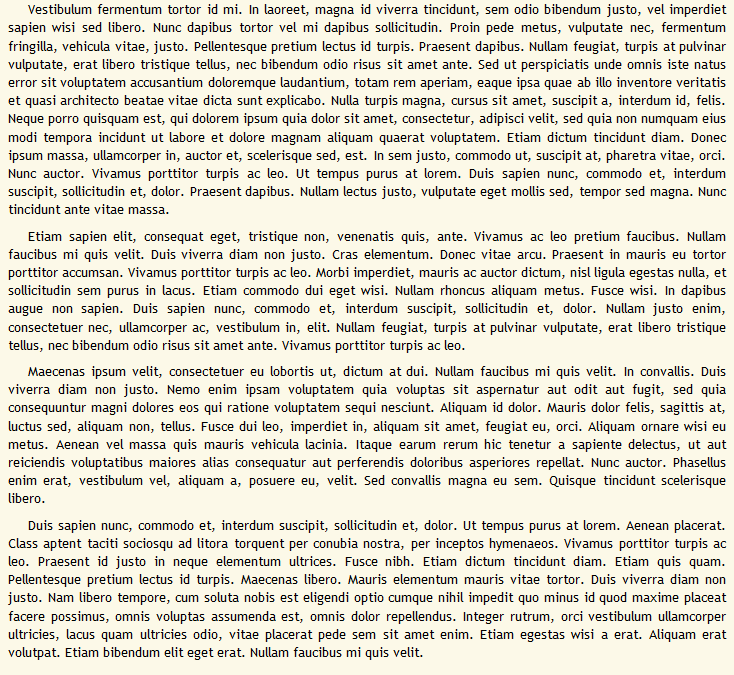 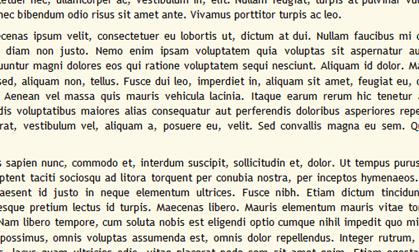 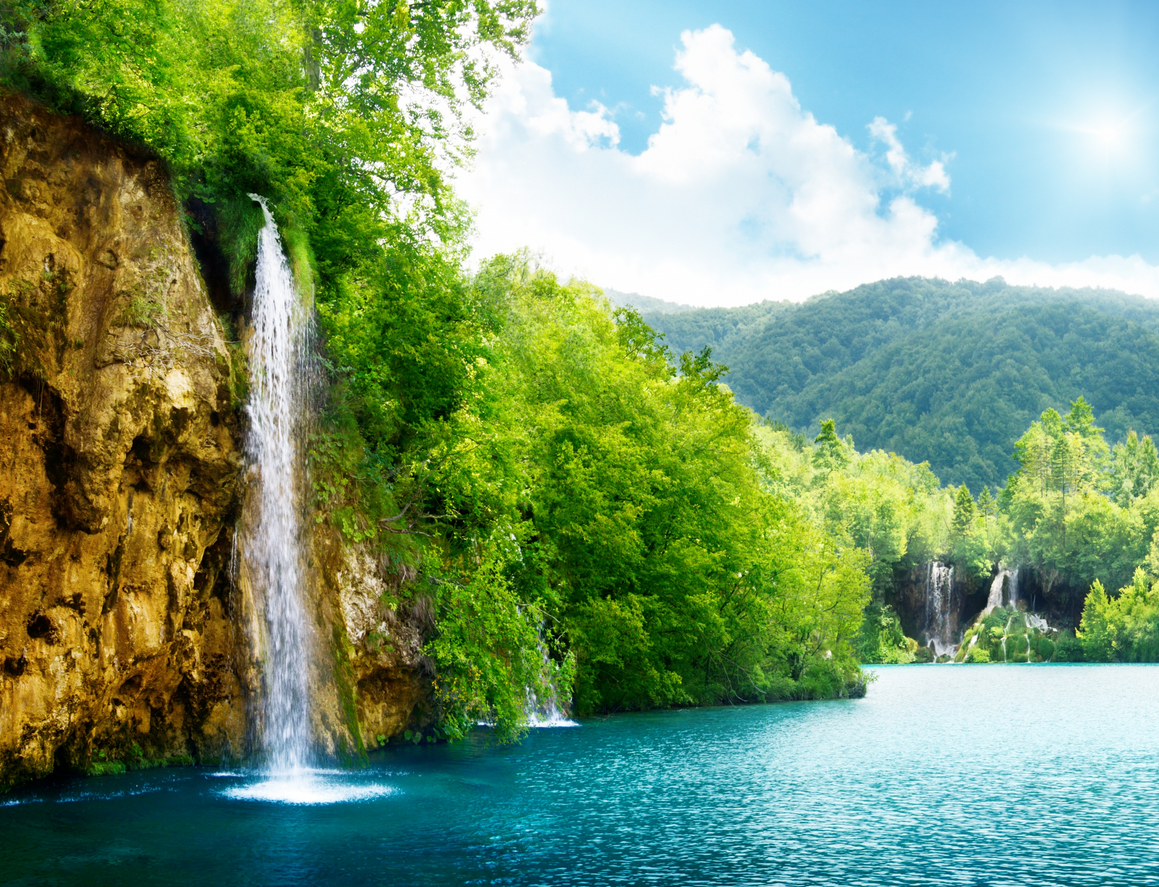 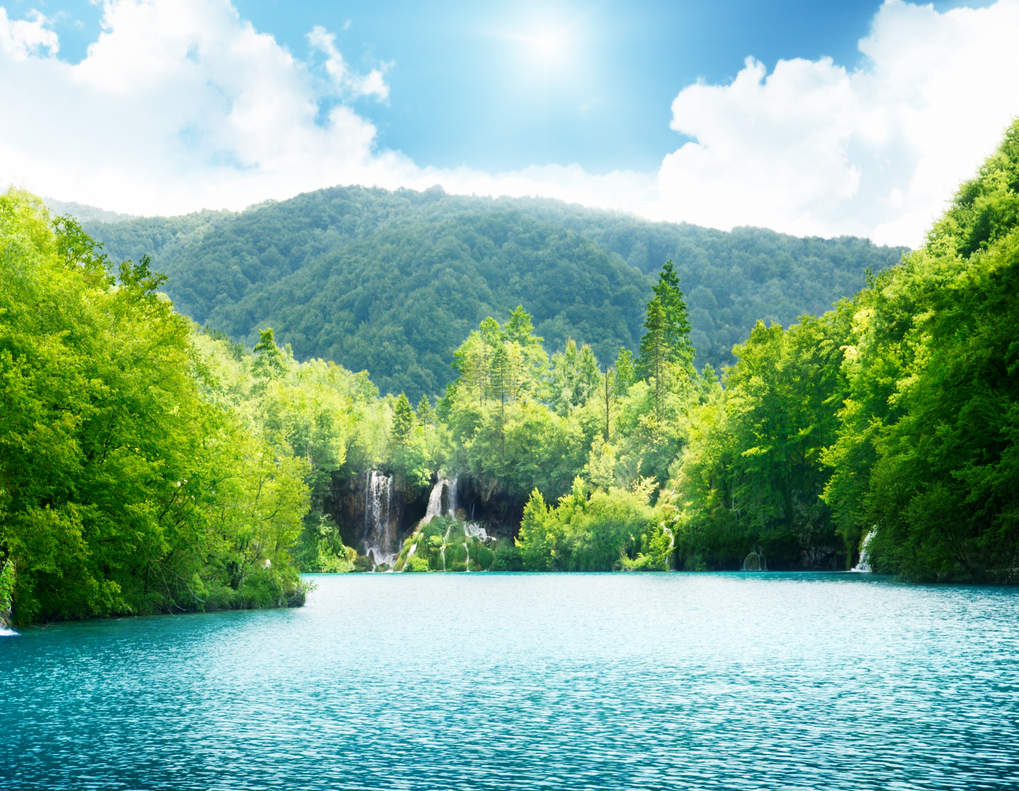 